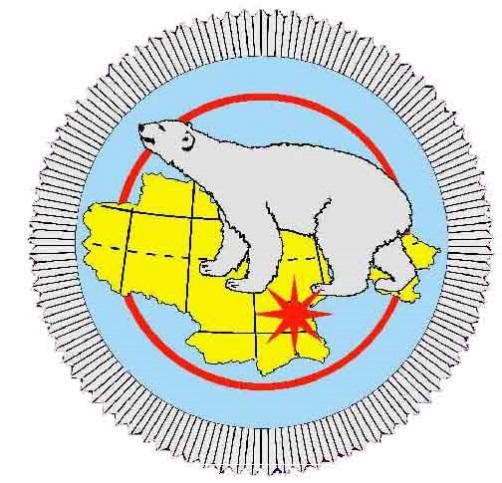 СЧЕТНАЯ ПАЛАТА ЧУКОТСКОГО АВТОНОМНОГО ОКРУГАБ Ю Л Л Е Т Е Н Ь№ 1г.Анадырь2019 годСОДЕРЖАНИЕ1. Отчет о результатах совместного контрольного мероприятия «Проверка законности использования средств бюджета городского округа Анадырь на реализацию мероприятия «Благоустройство дворовых территорий многоквартирных домов» подпрограммы «Содержание, развитие и ремонт инфраструктуры городского округа Анадырь» муниципальной программы «Развитие территории городского округа Анадырь на 2016 - 2018 годы» за 2017 год.........………………………………………………………………………………….32. Отчет о результатах контрольного мероприятия «Проверка законности, результативности (эффективности и экономности) использования средств окружного бюджета на реализацию мероприятия «Субсидии аэропортам на возмещение расходов по приобретенной тепловой и электрической энергии, холодному водоснабжению» Государственной программы «Развитие транспортной инфраструктуры  Чукотского автономного округа на 2014-2022 годы»  за 2017-2018 годы»……………………………………..….…………….……273. Отчет по результатам контрольного мероприятия «Проверка законности, результативности (эффективности и экономности) использования средств окружного бюджета, предоставленных на реализацию подпрограммы «Государственная поддержка социально ориентированных некоммерческих организаций» Государственной программы «Стимулирование экономической активности населения Чукотского автономного округа на 2014-2020 годы» в 2018 году» …………..……............................................................................................…….344. Отчет по результатам контрольного мероприятия «Проверка законности, результативности (эффективности и экономности) использования бюджетных средств, предоставленных на реализацию основного мероприятия «Финансовая поддержка субъектов малого и среднего предпринимательства» в рамках подпрограммы «Государственная поддержка малого и среднего предпринимательства» Государственной программы «Стимулирование экономической активности населения Чукотского автономного округа на 2014 - 2020 годы» в 2017-2018 годах»………………………………………………………46ОТЧЕТо результатах совместного контрольного мероприятия«Проверка законности использования средств бюджета городского округа Анадырь на реализацию мероприятия «Благоустройство дворовых территорий многоквартирных домов» подпрограммы «Содержание, развитие и ремонт инфраструктуры городского округа Анадырь» муниципальной программы «Развитие территории городского округа Анадырь на 2016 - 2018 годы» за 2017 год5 февраля 2019 года                                                                                    г. Анадырь1. Основание для проведения контрольного мероприятия: пункт 6 раздела 1 Плана работы Контрольно-счетного отдела при Совете депутатов городского округа Анадырь на 2018 год (распоряжение от 25 декабря 2017 года №7) и пункт 1.19. Плана работы Счетной палаты Чукотского автономного округа на 2018 год, утвержденного решением Коллегии Счетной палаты Чукотского автономного округа (протокол от 27 декабря 2017 года №23), Решение о проведении Счетной палатой Чукотского автономного округа и Контрольно-счетным отделом при Совете депутатов городского округа Анадырь совместного контрольного мероприятия от 26 декабря 2018 года 2. Предмет контрольного мероприятия: процесс использования средств бюджета городского округа Анадырь, предоставленных на реализацию мероприятия «Благоустройство дворовых территорий многоквартирных домов» подпрограммы «Содержание, развитие и ремонт инфраструктуры городского округа Анадырь» муниципальной программы «Развитие территории городского округа Анадырь на 2016 - 2018 годы» (далее – мероприятие «Благоустройство дворовых территорий многоквартирных домов») за 2017 год3. Объект контрольного мероприятия: Администрация городского округа Анадырь (далее – Администрация)4. Срок проведения контрольного мероприятия: с 28 декабря 2018 года  по 5 февраля 2019 года5.  Цель контрольного мероприятия: оценить законность и результативность использования средств бюджета городского округа Анадырь, предоставленных на реализацию мероприятия «Благоустройство дворовых территорий многоквартирных домов» подпрограммы «Содержание, развитие и ремонт инфраструктуры городского округа Анадырь» Муниципальной программы «Развитие территории городского округа Анадырь на 2016 - 2018 годы» за 2017 год6. Проверяемый период деятельности: 2017 годПри проведении контрольного мероприятия использована информация, размещенная в информационно-телекоммуникационной сети «Интернет» на официальном сайте в сфере закупок: www.zakupki.gov.ru (далее – ЕИС).Проверяемым объектом проверке предъявлены копии документов, изъятых и заверенных правоохранительными органами, а также частично подлинники документов, связанные с предметом проверки.7. Краткая характеристика проверяемой сферы В целях реализации полномочий органов местного самоуправления в сфере социально-экономического развития территории городского округа Анадырь Постановлением Администрации городского округа Анадырь от 28 декабря 2015 года №716 утверждена муниципальная программа «Развитие территории городского округа Анадырь на 2016 - 2018 годы» (далее – Муниципальная программа). В соответствии с Порядком разработки и реализации муниципальных программ городского округа Анадырь, утвержденным Постановлением Администрации от 17 сентября 2013 года №561 (далее – Порядок №561), Заказчиком Муниципальной программы является Администрация, разработчиком  – Управление промышленности и сельскохозяйственной политики Администрации городского округа Анадырь (далее – Управление промышленности) с осуществлением функций по формированию муниципальной программы и контролю за ее реализацией.В целях повышения уровня благоустройства и развития инфраструктуры городского округа Анадырь в 2017 году выполнение мероприятия «Благоустройство дворовых территорий многоквартирных домов» предусмотрено Подпрограммой «Содержание, развитие и ремонт инфраструктуры городского округа Анадырь» Муниципальной программы в объеме финансового обеспечения 116 477,00 тыс. рублей. По прогнозным оценкам Администрации, реализация мероприятия «Благоустройство дворовых территорий многоквартирных домов» в 2017 году позволит достигнуть следующих целевых индикаторов (показателей):Решением Совета депутатов городского округа Анадырь от 20 декабря 2016 года №194 «О бюджете городского округа Анадырь на 2017 год» (в редакции от 14 декабря 2017 года №277) утверждены бюджетные ассигнования в объеме 116 477,00 тыс. рублей за счет средств местного бюджета на реализацию в 2017 году мероприятия «Благоустройство дворовых территорий многоквартирных домов» (КБК 0503 0530185071 244 226), что соответствует объему финансовых ресурсов, утвержденных  Муниципальной программой. Расходы на реализацию указанного мероприятия в полном объеме включены в сводную бюджетную роспись расходов бюджета городского округа Анадырь на 2017 год. Объемы финансирования для принятия бюджетных обязательств доведены до главного распорядителя средств в пределах утвержденных лимитов в сумме 116 476,99 тыс. рублей. Утвержденные показатели бюджетной сметы Администрации на 2017 год соответствуют доведенным лимитам бюджетных обязательств на реализацию мероприятия «Благоустройство дворовых территорий многоквартирных домов» в сумме 116 477,00 тыс. рублей.	Кассовое исполнение мероприятия «Благоустройство дворовых территорий многоквартирных домов» за 2017 год составило 116 476,99 тыс. рублей или 100,0% годовых бюджетных назначений, предусмотренных на реализацию мероприятия.8. Оценка законности и результативности использования средств бюджета городского округа Анадырь, предоставленных на реализацию мероприятия «Благоустройство дворовых территорий многоквартирных домов» за 2017 год8.1. При анализе организационного, нормативного обеспечения и контроля в сфере закупок, включая оценку системы контроля в сфере закупок для нужд Администрации при реализации мероприятия «Благоустройство дворовых территорий многоквартирных домов» установлено, что Администрация исполняет функции муниципального заказчика при размещении заказов на поставки товаров, выполнение работ, оказание услуг для обеспечения муниципальных нужд. Администрация при осуществлении закупок использует конкурентный способ определения поставщиков (подрядчиков, исполнителей) или осуществляет закупку у единственного поставщика (подрядчика, исполнителя). В соответствии с частью 1 статьи 38 Федерального закона от 5 апреля 2013 года №44-ФЗ «О контрактной системе в сфере закупок товаров, работ, услуг для обеспечения государственных и муниципальных нужд» (далее – Закон №44-ФЗ), на основании Постановления Администрации от 31 декабря 2014 года №775, в Администрации создана контрактная служба без образования отдельного структурного подразделения (далее – Контрактная служба), деятельность которой регулируется Регламентом и порядком взаимодействия со структурными подразделениями Администрации, комиссией по осуществлению закупок для нужд Администрации. Состав Контрактной службы утвержден в количестве 9 человек.В соответствии с частью 1 статьи 39 Закона №44-ФЗ, на основании Постановления Администрации от 29 января 2014 года №25, в Администрации создана Единая комиссия по определению поставщиков (подрядчиков, исполнителей) Администрации городского округа Анадырь, за исключением осуществления закупки у единственного поставщика (подрядчика, исполнителя) (далее – Единая комиссия), утверждено Положение и состав Единой комиссии в количестве 9 человек.В состав Единой комиссии включены специалисты, прошедшие профессиональную переподготовку и повышение квалификации в сфере закупок, что соответствует требованиям частей 3,5 статьи 39 Закона№44-ФЗ.Осуществление внутреннего муниципального финансового контроля в отношении закупок товаров, работ, услуг для обеспечения муниципальных нужд в городском округе Анадырь возложено:- на Управление финансов, экономики и имущественных отношений Администрации городского округа Анадырь (далее – Управление финансов) – предусмотренного частью 5 статьи 99 Закона №44-ФЗ;- на Администрацию – предусмотренного частью 8 статьи 99 Закона           №44-ФЗ.Управление промышленности определено уполномоченным органом по приемке результатов работ по контрактам, заключаемым Администрацией, по инженерным изысканиям, подготовке проектной документации, строительству, реконструкции, капитальному и текущему ремонту.	8.2. При оценке системы планирования Администрацией закупок и анализе процесса обоснования закупок при реализации мероприятия «Благоустройство дворовых территорий многоквартирных домов» установлено, что План закупок товаров, работ, услуг для обеспечения муниципальных нужд Администрации на 2017 финансовый год и на плановый период 2018 и 2019 годов утвержден Главой Администрации и размещен в ЕИС в соответствии со сроками, установленными статьей 17 Закона №44-ФЗ. Администрацией, с учетом внесенных и размещенных в ЕИС изменений 25 мая 2017 года, в План закупок включена позиция №0024, код закупки по Общероссийскому классификатору продукции по видам экономической деятельности (далее – ОКПД2): 42.11.20.000 – Работы строительные по строительству автомагистралей, автомобильных дорог, улично-дорожной сети и прочих автомобильных или пешеходных дорог, и взлетно-посадочных полос аэродромов, с наименованием объекта закупки «Благоустройство дворовых территорий многоквартирных домов», планируемым сроком размещения извещения о проведении закупки 2017 год и объемом финансового обеспечения 117 020,0 тыс. рублей.План-график закупок товаров, работ, услуг для обеспечения нужд Администрации на 2017 год утвержден Главой Администрации от 30 декабря 2016 года (далее – План-график) и размещен в ЕИС, в нарушение срока, установленного статьей 21 Закона №44-ФЗ, связанного с техническими сбоями в работе ЕИС. Выбор способов определения поставщика (подрядчика, исполнителя) при осуществлении закупок на реализацию мероприятия «Благоустройство дворовых территорий многоквартирных домов» Администрацией произведен с соблюдением требований статьи 59 Закона №44-ФЗ и Перечнем товаров, работ, услуг, в случае осуществления закупок которых заказчик обязан проводить аукцион в электронной форме (электронный аукцион), утвержденным Распоряжением Правительства Российской Федерации от 21 марта 2016 года №471-р.Изменениями в План-график, утвержденными исполняющим обязанности Главы Администрации Иванцовым Р.Г. и размещенными в ЕИС 25 мая 2017 года, предусмотрено осуществление закупки «Благоустройство квартала №3 в г. Анадырь» способом определения подрядчика – электронный аукцион с установленной начальной максимальной ценой контракта (далее – НМЦК) – 116 016,99 тыс. рублей.Изменениями в План-график, утвержденными исполняющим обязанности Главы Администрации Иванцовым Р.Г. и размещенными в ЕИС 26 мая 2017 года, предусмотрено осуществление закупки «Строительный контроль объекта  «Благоустройство квартала №3 в г. Анадырь» способом определения подрядчика – электронный аукцион с установленной НМЦК – 1 000,00 тыс. рублей.В соответствии с подпунктами «б», «в», «е» пункта 2 части 1 статьи 4 Закона №44-ФЗ, в целях информационного обеспечения контрактной системы в сфере закупок создается и ведется единая информационная система, взаимодействие которой с иными информационными системами обеспечивает в том числе формирование, обработку, контроль, хранение и предоставление данных (в том числе автоматизированные) участникам контрактной системы в сфере закупок.В нарушение пункта 20 Приказа Минфина России от 24 ноября 2014 года №136н «О порядке формирования информации, а также обмена информацией и документами между заказчиком и Федеральным казначейством в целях ведения реестра контрактов, заключенных заказчиками», Администрацией при внесении в План-график наименования объекта закупки «Строительный контроль объекта «Благоустройство квартала №3 в г. Анадырь» неверно указан код ОКПД2: 42.11.20.000 – Работы строительные по строительству автомагистралей, автомобильных дорог, улично-дорожной сети и прочих автомобильных или пешеходных дорог, и взлетно-посадочных полос аэродромов, что не способствует верному формированию статистических данных по закупкам в целом, поскольку предметом осуществления закупки является не выполнение строительных работ, а оказание услуг по выполнению строительного контроля, что соответствует коду ОКПД2: 71.12.20.190 – Услуги по руководству строительными проектами прочие.Таким образом, информация об объекте закупки «Строительный контроль объекта «Благоустройство квартала №3 в г. Анадырь», отраженная в Плане-графике и сопутствующих документах (План закупок, документация об электронном аукционе, извещение, информации о заключенном контракте и др.) является недостоверной, ведет к ограничению доступа к информации о закупке, приводящей к ограничению числа участников закупки, и нарушает принципы открытости и прозрачности, установленные статьей 7 Закона №44-ФЗ.Проектно-сметная документация «Благоустройство квартала №3 (придомовые территории МКД: №№27-47 по ул. Ленина) в г. Анадырь» (шифр 1-6МК-01-2017) выполнена Муниципальным предприятием городского округа Анадырь «Градпроект» (далее – МП «Градпроект») в 2017 году.Для формирования и определения НМЦК на осуществление закупок по благоустройству квартала №3 в г. Анадырь, в 2017 году Администрацией в соответствии со статьей 22 Закона №44-ФЗ и Методическими рекомендациями по применению методов определения начальной (максимальной) цены контракта, цены контракта, заключаемого с единственным поставщиком (подрядчиком, исполнителем), утвержденных Приказом Минэкономразвития России от 2 октября 2013 года №567 (далее – Приказ №567), использовались следующие методы:1) проектно-сметный;2) метод сопоставимых рыночных цен (анализ рынка).Для обоснования НМЦК закупки «Благоустройство квартала №3 в г. Анадырь» Администрацией использован проектно-сметный метод. В соответствии с частью 9.1. статьи 22 Закона №44-ФЗ, НМЦК сформирована на основании сметной документации, составленной на основании «Методики определения стоимости строительной продукции на территории Российской Федерации» МДС81-35.2004, утвержденной Постановлением Госстроя РФ от 5 марта 2004 года №15/1, по федеральным сметным нормативам. Сметная документация составлена в виде локальных сметных расчетов на основании сметной нормативной базы ценообразования в федеральном базисном уровне цен по состоянию на 2001 год и сводного сметного расчета с пересчетом в текущий уровень цен с применением индексов изменения сметной стоимости по состоянию на 1 квартал 2017 года. Расчет НМЦК составлен на основании сводного сметного расчета в сумме 116 016,99 тыс. рублей.В нарушение статей 18 и 22 Закона №44-ФЗ, достоверность расчета НМЦК в сумме 116 016,99 тыс. рублей не подтверждена ввиду отсутствия положительного заключения проверки достоверности определения сметной стоимости выполнения строительно-монтажных работ по благоустройству квартала №3 в г. Анадырь, предусмотренного пунктами 1 и 2 Положения о проведении проверки достоверности определения сметной стоимости строительства, реконструкции, капитального ремонта объектов капитального строительства, работ по сохранению объектов культурного наследия (памятников истории и культуры) народов Российской Федерации, финансирование которых осуществляется с привлечением средств бюджетов бюджетной системы Российской Федерации, средств юридических лиц, созданных Российской Федерацией, субъектами Российской Федерации, муниципальными образованиями, юридических лиц, доля Российской Федерации, субъектов Российской Федерации, муниципальных образований в уставных (складочных) капиталах которых составляет более 50 процентов, утвержденного Постановлением Правительства Российской Федерации от 18 мая 2009 года №427.Включение Администрацией в План-график НМЦК  по закупке «Благоустройство квартала №3 в г. Анадырь» в сумме 116 016,99 тыс. рублей не соответствует требованиям, установленным законодательством Российской Федерации, что содержит признаки состава административного правонарушения, предусмотренного частью 1 статьи 7.29.3 Кодекса Российской Федерации об административных правонарушениях.Для обоснования НМЦК по осуществлению закупки на оказание услуг строительного контроля при выполнении работ по благоустройству квартала №3 в г. Анадырь, Администрацией использован метод сопоставимых рыночных цен (анализа рынка) в соответствии с частью 2 статьи 22 Закона №44-ФЗ и разделом III Приказа №567. НМЦК определена как среднеарифметическое значение из трех коммерческих предложений, представленных различными поставщиками (подрядчиками, исполнителями). Достоверность расчета НМЦК в сумме 1 000,00 тыс. рублей подтверждена.Осуществление закупки выполнение работ по благоустройству квартала №3 в г. АнадырьОсуществление закупки работ по благоустройству квартала №3 в г. Анадырь путем проведения электронного аукциона предусмотрено Постановлением Администрации от 26 мая 2017 года №306.Приказом Администрации от 26 мая 2017 года №26 распределены функциональные обязанности по осуществлению закупки по благоустройству квартала №3 в г.Анадырь.В ходе проверки изучена документация об электронном аукционе на выполнение работ по благоустройству квартала №3 в г. Анадырь, с датой утверждения документации об электронном аукционе – 5 июня 2017 года исполняющим обязанности Главы Администрации Иванцовым Р.Г.Согласно пункту 6 части 5 статьи 63 Закона №44-ФЗ в извещении о проведении электронного аукциона указываются требования, предъявляемые к участникам такого аукциона, и исчерпывающий перечень документов, которые должны быть представлены участниками такого аукциона в соответствии с пунктом 1 части 1 и частью 2 (при наличии таких требований) статьи 31 Закона №44-ФЗ.В соответствии с пунктом 2 части 1 статьи 64 Закона №44-ФЗ, документация об электронном аукционе наряду с информацией, указанной в извещении о проведении такого аукциона, должна содержать требования к содержанию, составу заявки на участие в таком аукционе в соответствии с частями 3 - 6 статьи 66 Закона №44-ФЗ и инструкцию по ее заполнению. При этом в соответствии с пунктом 2 части 5 статьи 66 Закона №44-ФЗ вторая часть заявки на участие в электронном аукционе должна содержать документы, подтверждающие соответствие участника такого аукциона требованиям, установленным пунктом 1 части 1 и частью 2 статьи 31 (при наличии таких требований) Закона №44-ФЗ, или копии этих документов.Постановлением Правительства Российской Федерации от 4 февраля 2015 года №99 «Об установлении дополнительных требований к участникам закупки отдельных видов товаров, работ, услуг, случаев отнесения товаров, работ, услуг к товарам, работам, услугам, которые по причине их технической и (или) технологической сложности, инновационного, высокотехнологичного или специализированного характера способны поставить, выполнить, оказать только поставщики (подрядчики, исполнители), имеющие необходимый уровень квалификации, а также документов, подтверждающих соответствие участников закупки указанным дополнительным требованиям» (далее – Постановление №99) установлены дополнительные требования к участникам закупки отдельных видов товаров, работ, услуг, которые являются обязательными к установлению заказчиками при определении поставщиков (подрядчиков, исполнителей) на основании требований части 4 статьи 31 Закона №44-ФЗ. Соответствие участников закупки указанным требованиям должно подтверждаться документами, предусмотренными Приложением №1 к Постановлению №99.Согласно пункту 2 Приложения №1 к Постановлению №99 к участникам закупки на выполнение работ строительных, включенных в коды 41.2, 42, 43, устанавливается дополнительное требование о наличии опыта исполнения (с учетом правопреемства) контракта (договора) на выполнение соответствующих работ строительных за последние 3 года до даты подачи заявки на участие в соответствующем конкурсе или аукционе. В числе дополнительных требований, установленных Постановлением №99, требуется наличие опыта исполнения контракта на выполнение работ, относящихся к той же группе работ строительных, на выполнение которых заключается контракт. При этом используются следующие группы работ строительных:- работы по строительству, реконструкции и капитальному ремонту объектов капитального строительства;- работы по строительству, реконструкции и капитальному ремонту объектов, не являющихся объектами капитального строительства (временные постройки, киоски, навесы и другие подобные постройки).Также пунктом 2 Приложения №1 к Постановлению №99 установлен исчерпывающий перечень документов, подтверждающих соответствие участников закупки дополнительным требованиям:- копия исполненного контракта (договора); - копия акта (актов) выполненных работ, содержащего (содержащих) все обязательные реквизиты, установленные частью 2 статьи 9 Федерального закона «О бухгалтерском учете», и подтверждающего (подтверждающих) стоимость исполненного контракта (договора); - копия разрешения на ввод объекта капитального строительства в эксплуатацию. Администрацией в извещении о проведении аукциона указан код закупки по ОКПД2: 42.11.20.000 – Работы строительные по строительству автомагистралей, автомобильных дорог, улично-дорожной сети и прочих автомобильных или пешеходных дорог, и взлетно-посадочных полос аэродромов, в связи с чем в документации об электронном аукционе необходимо было установить обязательные дополнительные требования, предусмотренные в пункте 2 Приложения №1 к Постановлению №99.В нарушение частей 2 и 4 статьи 31, статьи 42, части 3 статьи 64 Закона №44-ФЗ, Администрацией в извещении и документации об электронном аукционе не установлены дополнительные требования к участникам закупки «Выполнение работ по благоустройству квартала №3 в г. Анадырь», обязательные к установлению при выполнении работ строительных, включенных в код ОКПД2 – 42, в случае если НМЦК (цена лота) превышает 10 млн. рублей, установленных пунктом 2 Приложения №1 Постановления №99, что является несоблюдением требований к содержанию документации (извещения) о закупке и содержит признаки состава административного правонарушения, предусмотренного частью 4.2 статьи 7.30 Кодекса Российской Федерации об административных правонарушениях.Кроме того, пунктом 32.1 документации об электронном аукционе заказчиком не установлены требования к Перечню документов, подтверждающих соответствие работ требованиям, установленным статьей 52 Градостроительного кодекса Российской Федерации и документов, подтверждающих соответствие требованиям, установленных пунктом 2 Приложения №1 Постановления №99.После размещения извещения о проведении закупки на благоустройство квартала №3 в г.  Анадырь, на момент окончания срока подачи заявок на участие в электронном аукционе (21 июня 2017 года) поступила одна заявка. Единая комиссия в порядке, установленном частью 1 статьи 71 Закона №44-ФЗ, рассмотрела единственную заявку Общества с ограниченной ответственностью Производственное коммерческое предприятие «ТЕМП» (далее – ООО «Темп») на участие в электронном аукционе и приняла решение о соответствии участника и заявки положениям законодательства и документации об электронном аукционе. Единой комиссией принято решение о заключении контракта с единственным участником электронного аукциона ООО ПКП «Темп» в соответствии с пунктом 25 части 1 статьи 93 Закона№44-ФЗ.В нарушение части 8 статьи 39 Закона №44-ФЗ, решения Единой комиссии, зафиксированные в протоколе, являются незаконными, поскольку приняты неправомочным составом, так как на момент рассмотрения единственной заявки ООО ПКП «Темп» и принятия решения о заключении муниципального контракта, присутствовало 4 члена комиссии, что составило менее 50 процентов от числа членов Единой комиссии.Пунктом 28 раздела 1.2 «Требования к участникам закупки» документации об электронном аукционе установлены единые требования к участникам закупки, в том числе – соответствие требованиям, установленным законодательством Российской Федерации к лицам, осуществляющим поставку товара, выполнение работы, оказание услуги, являющихся объектами закупки.В соответствии с частью 2 статьи 52 Градостроительного кодекса Российской Федерации установлено, что виды работ по строительству, реконструкции, капитальному ремонту объектов капитального строительства, которые оказывают влияние на безопасность объектов капитального строительства, должны выполняться только индивидуальными предпринимателями или юридическими лицами, имеющими выданные саморегулируемой организацией свидетельства о допуске к таким видам работ.В составе документов, представленных единственным участником закупки ООО ПКП «Темп» во второй части заявки и переданных оператором электронной площадки заказчику, имеется Свидетельство о допуске к определенному виду или видам работ, которые оказывают влияние на безопасность объектов капитального строительства (далее – Свидетельство СРО), выданное Ассоциацией строителей Саморегулируемая организация «Региональное Объединение Строительных Организаций» ООО ПКП «Темп» от 19 мая 2017 года №С-243-77-2630-87-19052017 с приложением перечня видов работ, которые оказывают влияние на безопасность объектов капитального строительства (кроме особо опасных и технически сложных объектов, объектов использования атомной энергии) и о допуске к ним ООО ПКП «Темп». Согласно приложению к Свидетельству СРО, установлено ограничение при заключении ООО ПКП «Темп» договоров по осуществлению организации работ по строительству, реконструкции и капитальному ремонту объектов капитального строительства, стоимость которых по одному договору не должна превышать 60 000 000 (шестьдесят миллионов) рублей.В нарушение подпункта 2 части 6 статьи 69, подпункта «а» пункта 3 части 1 статьи 71 Закона №44-ФЗ, заявка ООО ПКП «Темп» Единой комиссией была признана соответствующей требованиям законодательства и установленным документацией об электронном аукционе, а также принято решение о заключении контракта с единственным участником электронного аукциона, что содержит признаки состава административного правонарушения, предусмотренного частью 2 статьи 7.30 Кодекса Российской Федерации об административных правонарушениях.Протокол заседания Единой комиссии от 21 июня 2017 года №0188300005417000033-1 по рассмотрению единственной заявки на участие в электронном аукционе своевременно размещен в ЕИС.В нарушение подпункта «б» пункта 3 части 1 статьи 71 Закона  №44-ФЗ, в Протоколе заседания Единой комиссии не отражены сведения о решении каждого члена Единой комиссии о соответствии участника такого аукциона и поданной им заявки требованиям Закона №44-ФЗ и документации об электронном аукционе, что является нарушением предусмотренных законодательством о контрактной системе требований к содержанию протокола, составленного в ходе определения поставщика (подрядчика, исполнителя) и содержит признаки состава административного правонарушения, предусмотренного частью 2.1. статьи 7.30 Кодекса Российской Федерации об административных правонарушениях.По результатам несостоявшегося электронного аукциона и признания единственной заявки участника, соответствующей требованиям законодательства и документации об электронном аукционе, Администрацией заключен муниципальный контракт с ООО ПКП «Темп» 3 июля 2017 года №27 на выполнение работ по благоустройству квартала №3 в г. Анадырь (далее – Муниципальный контракт №27) на сумму 116 016,99 тыс. рублей, сроком выполнения работ до 30 сентября 2017 года.Муниципальный контракт №27 заключен Администрацией с ООО ПКП «Темп» незаконно и с превышением установленного Свидетельством СРО ценового ограничения для ООО ПКП «Темп» по одному договору на 56 016,99 тыс. рублей. В обеспечение исполнения Муниципального контракта №27 Обществом с ограниченной ответственностью «Современный Коммерческий Инновационный Банк» (далее – ООО Банк «СКИБ») предоставлена банковская гарантия ООО ПКП «Темп» на сумму 11 601,70 тыс. рублей со сроком действия до 1 ноября 2017 года. Управлением финансов, в рамках осуществления полномочий, предоставленных частью 5 статьи 99 Закона №44-ФЗ, осуществлена проверка сведений, подлежащих размещению в ЕИС, о чем имеются Уведомления о прохождении контроля.Администрацией, как органом, наделенным полномочиями в сфере контроля закупок товаров, работ, услуг для обеспечения муниципальных нужд, предусмотренных частью 8 статьи 99 Закона №44-ФЗ, контроль закупки «Благоустройство квартала №3 в г. Анадырь» не осуществлялся, что свидетельствует о ненадлежащем исполнении полномочий по осуществлению внутреннего финансового контроля, установленных Постановлением Администрации от 2 февраля 2017 года №44.Осуществление закупки оказание услуг по осуществлению строительного контроля объекта «Благоустройство квартала №3 в г. Анадырь»Осуществление закупки услуг по строительному контролю объекта «Благоустройство квартала №3 в г. Анадырь» путем проведения электронного аукциона предусмотрено Постановлением Администрации от 1 июня 2017 года №318.Приказом Администрации от 1 июня 2017 года №28 распределены функциональные обязанности по осуществлению закупки услуг по строительному контролю объекта «Благоустройство квартала №3 в г. Анадырь».В ходе проверки изучена документация об электронном аукционе на оказание услуг по осуществлению строительного контроля объекта «Благоустройство квартала №3 в г. Анадырь», согласованная исполняющим функции руководителя Контрактной службы Кирпичевой Я.А. и утвержденная 22 июня 2017 года Главой Администрации Давиденко И.В.После размещения извещения о проведении закупки по осуществлению строительного контроля объекта «Благоустройство квартала №3 в г. Анадырь», на момент окончания срока подачи заявок на участие в электронном аукционе (30 июня 2017 года) поступило три заявки. Рассмотрение поступивших заявок на участие в электронном аукционе проводилось Единой комиссией в составе 5 человек из 9 членов Единой комиссии, что соответствует требованиям части 8 статьи 39 Закона №44-ФЗ.Сведения о решении каждого члена Единой комиссии о признании участниками аукциона подавших заявки под порядковыми номерами 1, 2, 3 и допуске их к участию в электронном аукционе в соответствии с частью 3 статьи 66 Закона №44-ФЗ зафиксированы в Протоколе рассмотрения заявок на участие в электронном аукционе от 30 июня 2017 года №0188300005417000048-1 и размещены в ЕИС.3 июля 2017 года Единой комиссией в составе 5 из 9 членов рассмотрены вторые части заявок под порядковыми номерами 2, 3 на участие в аукционе и приняты решения о соответствии участников электронного аукциона и указанных заявок требованиям законодательства и документации об электронном аукционе. Участник заявки под порядковым номером 1 участия в электронном аукционе не принимал.По результатам аукциона в электронной форме на оказание услуг по проведению строительного контроля объекта «Благоустройство квартала №3 в г. Анадырь», в соответствии с Протоколом рассмотрения заявок на участие в аукционе от 30 июня 2017 года №0188300005417000048-1 и Протоколом подведения итогов аукциона от 3 июня 2017 года №0188300005417000048-3, Единой комиссией победителем признан Индивидуальный предприниматель Фатеев Юрий Михайлович (далее – ИП Фатеев Ю.М.) с ценой контракта 460,00 тыс. рублей.Администрацией с ИП Фатеев Ю.М. заключен муниципальный контракт от 14 июля 2017 года №36 (далее – Муниципальный контракт №36) на оказание услуг строительного контроля объекта «Благоустройство квартала №3 в г. Анадырь» в сумме 460,00 тыс. рублей, сроком окончания оказания услуг – до 30 сентября 2017 года.В обеспечение исполнения Муниципального контракта №36 Публичным Акционерным Обществом «БИНБАНК» (далее – ООО «БИНБАНК») ИП Фатеев Ю.М. выдана банковская гарантия на сумму 150,00 тыс. рублей со сроком действия до 18 ноября 2017 года. Управлением финансов, в рамках осуществления полномочий, предоставленных частью 5 статьи 99 Закона №44-ФЗ, осуществлена проверка сведений, подлежащих размещению в ЕИС, о чем имеются Уведомления о прохождении контроля.Администрацией, как органом, наделенным полномочиями в сфере контроля закупок товаров, работ, услуг для обеспечения муниципальных нужд, предусмотренных частью 8 статьи 99 Закона №44-ФЗ, контроль закупки «Оказание услуг по осуществлению строительного контроля объекта «Благоустройство квартала №3 в г. Анадырь» не осуществлялся, что свидетельствует о ненадлежащем исполнении полномочий по осуществлению внутреннего финансового контроля, установленных Постановлением Администрации от 2 февраля 2017 года №44. При проведении анализа документации об электронном аукционе по двум закупкам «Благоустройство квартала №3 в г. Анадырь» и «Оказание услуг по осуществлению строительного контроля объекта «Благоустройство квартала №3 в г. Анадырь», согласованных руководителем Контрактной службы (Иванцовым Р.Г., Кирпичёвой Я.А.), выявлено, что в  нарушение части 2 статьи 31 Закона №44-ФЗ, Администрацией при осуществлении закупки на  выполнение работ по благоустройству квартала №3 в г. Анадырь не установлены дополнительные требования к участникам закупки (пункт 2 Приложения №1 Постановления №99), в части обязательного установления требований к опыту работы, связанному с предметом контракта.В документации об электронном аукционе «Выполнение работ по благоустройству квартала №3 в г. Анадырь» от 5 июня 2017 года, подготовленной дипломированным специалистом Контрактной службы, ответственным за разработку документации об электронном аукционе и имеющим профессиональную переподготовку в сфере закупочной деятельности, не установлены обязательные дополнительные требования, предусмотренные пунктом 2 Приложения №1 к Постановлению №99, в части установления требований к опыту работы, связанному с предметом контракта, и исчерпывающий перечень документов, которые должны быть представлены участниками такого аукциона в своих заявках для подтверждения соответствия указанным дополнительным требованиям.В подготовленной документации об электронном аукционе «Оказание услуг по осуществлению строительного контроля объекта «Благоустройство квартала №3 в г. Анадырь» от 22 июня 2017 года, разработанной тем же самым сотрудником, установлены обязательные дополнительные требования в части представления участником закупки документов, подтверждающих соответствие участника электронного аукциона требованиям к участникам электронного аукциона, установленным заказчиком в аукционной документации в соответствии с пунктом 1 части 1 статьи 31 Федерального закона 44-ФЗ, с представлениием копии действующего свидетельства о допуске к работам, которые оказывают влияние на безопасность объектов капитального строительства, согласно перечня видов работ, утвержденного Приказом Министерства экономического развития  Российской Федерации от 30 декабря 2009 года №624 «Об утверждении Перечня видов работ по инженерным изысканиям, по подготовке проектной документации, по строительству, реконструкции, капитальному ремонту объектов капитального строительства, которые оказывают влияние на безопасность объектов капитального строительства».Данный факт свидетельствует о том, что при подготовке документации об электронных аукционах с временно́́́́́й разницей подготовки в 17 дней, дипломированный специалист не мог не знать об обязательности установления дополнительных требований к наличию опыта работы при проведении строительных работ и обязательности представления копий документов, подтверждающих соответствие работы требованиям, установленным в соответствии с законодательством (свидетельство о допуске к видам работ по строительству, реконструкции, капитальному ремонту объектов капитального строительства, которые оказывают влияние на безопасность объектов капитального строительства). Отсутствие дополнительно установленных обязательных требований к участникам закупки «Благоустройство квартала №3 в г. Анадырь» и необходимости предоставления копий документов, подтверждающих соответствие законодательству Российской Федерации, привело к необоснованному признанию единственной заявки участника ООО ПКП «Темп» соответствующей законодательству Российской Федерации (которая подлежала отклонению на этапе принятия решения о результатах электронного аукциона) и незаконному заключению Муниципального контракта №27 на сумму 116 016,99 тыс. рублей.  Таким образом, в результате наличия в документации об электронном аукционе вышеуказанных дефектов, а именно – неустановления заказчиком обязательных дополнительных требований к участникам закупки «Благоустройство квартала №3 в г. Анадырь», у заказчика появилась возможность для субъективного толкования содержания документации о закупке и выявления Единой комиссией мнимых поводов для допуска участника закупки ООО ПКП «Темп», который не должен был, в случае своевременного отклонения его заявки, участвовать в закупке, а также заключение с ним контракта, является коррупциогенным фактором, способствующим дестабилизации гражданско-правовых отношений и нарушения принципа добросовестной ценовой и неценовой конкуренции между участниками закупки.8.4. При проверке эффективности системы управления контрактами, заключенными в рамках реализации мероприятия «Благоустройство дворовых территорий многоквартирных домов», включая своевременность действий по реализации условий контрактов, применения обеспечительных мер и мер ответственности по контрактам установлено следующее. Исполнение Муниципального контракта №27Срок начала выполнения работ ООО ПКП «Темп» установлен Муниципальным контрактом №27 в период с момента заключения контракта (3 июля 2017 года), окончательный срок выполнения работ определен до 30 сентября 2017 года. Процедура сдачи-приемки выполненных работ предусмотрена разделом 6 Муниципального контракта №27, в соответствии с которым подрядчик должен за три дня до полного завершения работ в письменной форме уведомить заказчика о готовности работ к приемке и предоставить необходимую документацию (пункт 6.1). Поэтапная приемка выполненных работ контрактом не предусмотрена.Проверке не представлено письменное уведомление ООО ПКП «Темп», направленное в адрес Администрации о готовности работ к приемке на момент окончания установленного срока выполнения работ – 29 сентября 2017 года и необходимой документации для сдачи-приемки выполненных работ.ООО ПКП «Темп» о завершении работ, в рамках Муниципального контракта №27, уведомило Администрацию 17 ноября 2017 года. Подлинник уведомления проверке не представлен, реквизиты входящей корреспонденции на копии документа (дата и номер поступления, резолюция руководителя) – отсутствуют.Распоряжением Администрации от 20 ноября 2017 года №199-рг создана комиссия по приемке выполненных работ ООО ПКП «Темп» по Муниципальному контракту №27 в составе 8 человек, в том числе представители: подрядчика – директор ООО ПКП «Темп» Корецкий В.Н.  и лица, осуществляющего строительный контроль – ИП Фатеев Ю.М.Фактическое принятие работ по благоустройству квартала №3 в г. Анадырь от ООО ПКП «Темп» осуществлено Администрацией 7 декабря 2017 года, что подтверждается:- актом сдачи-приемки работ от 7 декабря 2017 года;- актами о приемке выполненных работ формы №КС-2 от 7 декабря 2017 года №№1,2,3,4,5,6,7,8,9 на общую сумму 116 016,99 тыс. рублей;- справкой о стоимости выполненных работ и затрат формы №КС-3 от                      7 декабря 2017 года №1 на сумму 116 016,99 тыс. рублей;- исполнительной документацией по объекту «Благоустройство квартала №3 в г. Анадырь». В Акте сдачи-приемки от 7 декабря 2017 года отражено, что фактическое качество выполненных работ соответствует требованиям контракта. Фактическое выполнение работ – 7 декабря 2017 года.Кроме того, в Акте сдачи-приемки имеется ссылка на три акта:- Акт освидетельствования выполненных работ по объекту: «Благоустройство квартала №3 в г. Анадырь» от 29 сентября 2017 года (далее – Акт освидетельствования от 29 сентября 2017 года), в котором указано невыполнение подрядчиком работ на общую сумму 34 318,6 тыс. рублей и установлен срок для устранения недостатков до 30 октября 2017 года;- Акт освидетельствования невыполненных работ по объекту: «Благоустройство квартала №3 в г. Анадырь» по муниципальному контракту №27 от 03.07.2017г.» от 30 октября 2017 года (далее – Акт освидетельствования от 30 октября 2017 года), в котором указано невыполнение подрядчиком работ на общую сумму 9 972,38 тыс. рублей и установлен срок для устранения недостатков до 30 ноября 2017 года;- Акт освидетельствования невыполненных работ (промежуточный) по объекту: «Благоустройство квартала №3 в г. Анадырь» по муниципальному контракту №27 от 03.07.2017г.» от 21 ноября 2017 года (далее – Акт освидетельствования от 21 ноября 2017 года), в котором указано невыполнение подрядчиком работ на общую сумму 9 631,59 тыс. рублей и установлен срок для устранения недостатков до 7 декабря 2017 года.В нарушение части 7 статьи 94 Закона №44-ФЗ, по результатам составления Актов освидетельствования от 29 сентября 2017 года, от 30 октября 2017 года, от 21 ноября 2017 года, заказчиком (Администрацией) не направлены в адрес подрядчика (ООО ПКП «Темп») в письменной форме мотивированные отказы от подписания акта приемки результатов выполненных работ или сообщения о приостановлении приемки выполненных работ.Необходимо отметить, что персональный состав и полномочия приемочной комиссии Администрации, указанный в Актах освидетельствования от 29 сентября 2017 года, 30 октября 2017 года, не утверждены распорядительными актами Администрации.В нарушение части 3 статьи 94 Закона №44-ФЗ, Администрацией не проведена экспертиза результатов выполненных работ ООО ПКП «Темп», на предмет их соответствия условиям Муниципального контракта №27. Исполнение Муниципального контракта №27 в период с 30 октября 2017 года по 7 декабря 2017 года осуществлялось Администрацией без обеспечения исполнения контракта в связи с истечением срока действия банковской гарантии ООО Банк «СКИБ» 1 ноября 2017 года.В нарушение требований Приказа Ростехнадзора от 26 декабря 2006 года №1128 «Об утверждении и введении в действие Требований к составу и порядку ведения исполнительной документации при строительстве, реконструкции, капитальном ремонте объектов капитального строительства и требований, предъявляемых к актам освидетельствования работ, конструкций, участков сетей инженерно-технического обеспечения» (далее – Приказ №1128), в составе исполнительной документации по объекту «Благоустройство квартала №3 в г. Анадырь» отсутствуют акты освидетельствования геодезической разбивочной основы, а также разбивки и закрепления на местности осей объекта капитального строительства, что свидетельствует о несоблюдении ООО ПКП «Темп» условий реализации контракта, предусмотренных пунктом 4.1.2. Муниципального контракта №27 и положений раздела 3 «Подготовительные работы» и раздела 9 «Натурные наблюдения (мониторинг)» Проекта производства работ на проведение работ по благоустройству квартала №3 в г. Анадырь, который в подготовительно-технологический период предусматривает в числе прочих мероприятий создание геодезического планово-высотного обоснования в целях осуществления инструментального контроля за проведением строительно-монтажных работ и является нарушением статьи 94 Закона  №44-ФЗ.В целях установления достоверности и полноты выполнения строительно-монтажных работ на объекте «Благоустройство квартала №3 (придомовые территории МКД: №№27-47 по ул. Ленина) в г. Анадырь» проверкой составлен Акт контрольного визуального осмотра выполненных работ на объекте «Благоустройство квартала №3 в г. Анадырь» от 22 января 2019 года (далее – Акт визуального осмотра).Комиссией установлено, что ООО ПКП «Темп» не выполнены строительно-монтажные работы по демонтажу старой подпорной стенки и устройству новой подпорной стенки с водосбросными трубами, перечисленные в Акте визуального осмотра, но предъявленные к выполнению в актах формы №КС-2 от 7 декабря 2017 года №№1,3,7. Проекция новой подпорной стенки схематично изображена на фото (Приложение 1 к настоящему отчету).По расчетам, произведенным Счетной палатой Чукотского автономного округа в программном комплексе «Гранд-смета» (в редакции 2014 года) на основании локальных сметных расчетов, составленных МП «Градпроект» в соответствии с постановлением Госстроя РФ от 9 марта 2004 года №15/1 «Методика определения стоимости строительной продукции на территории Российской Федерации» (МДС81-35.2004), по федеральным сметным нормативам по состоянию на 1 квартал 2017 года, финансовая оценка объема невыполненных работ составила 15 595,13 тыс. рублей.Проверка иных видов строительно-монтажных работ, предусмотренных проектом, выполненных (невыполненных) на объекте «Благоустройство квартала №3 в г. Анадырь» на дату и время проведения контрольного визуального осмотра невозможна ввиду отсутствия технических возможностей и наличия снежного покрова.Акты о приемке выполненных работ формы №КС-2 от 7 декабря 2017 года на объекте «Благоустройство квартала №3 в г. Анадырь» подписаны должностным лицом Администрации – Иванцовым Р.Г. и лицом, ответственным за осуществление строительного контроля – ИП Фатеевым Ю.М., работы приняты без каких-либо замечаний на общую сумму 116 016,99 тыс. рублей.Администрацией перечислено подрядчику ООО ПКП «Темп» 115 455,75 тыс. рублей, уменьшенной на сумму пени за просрочку исполнения обязательств по контракту, исчисленной Администрацией в размере 561,24 тыс. рублей.В нарушение статьи 309 Гражданского кодекса Российской Федерации, статьи 94 Закона №44-ФЗ, пунктов 4.2.2, 6.7. Муниципального контракта №27, Администрацией работы приняты и оплачены ООО ПКП «Темп» в полном объеме, что повлекло незаконное расходование средств, в результате оплаты невыполненных работ, установленных комиссией по результатам визуального осмотра на момент проверки, и причинение ущерба бюджету городского округа Анадырь в сумме 15 595,13 тыс. рублей.Администрацией нарушен порядок расчетов по Муниципальному контракту №27, предусмотренный подпунктом 2.3 пункта 2 контракта – расчет произведен двумя платежными поручениями, что является нарушением условий реализации контракта. В нарушение части 6 статьи 34 Закона №44-ФЗ, Администрацией письменное требование об уплате неустойки за просрочку исполнения обязательств в адрес ООО ПКП «Темп» не направлялось.В целях установления правильности расчетов штрафных санкций, примененных Администрацией в отношении ООО ПКП «Темп», в ходе контрольного мероприятия произведен расчет пени за просрочку исполнения обязательств по Муниципальному контракту № 27 с применением Правил определения размера штрафа, начисляемого в случае ненадлежащего исполнения заказчиком, поставщиком (подрядчиком, исполнителем) обязательств, предусмотренных контрактом (за исключением просрочки исполнения обязательств заказчиком, поставщиком (подрядчиком, исполнителем), и размера пени, начисляемой за каждый день просрочки исполнения поставщиком (подрядчиком, исполнителем) обязательства, предусмотренного контрактом, утвержденных Постановлением Правительства Российской Федерации от 25 ноября 2013 года №1063 (далее – Правила №1063).В результате расчета, произведенного проверкой, размер пени за просрочку исполнения обязательств по Муниципальному контракту №27 ООО ПКП «Темп» в период с 30 сентября 2017 года по 6 декабря 2017 года составил 13 017 106,28 рублей, информация представлена в таблице. (рублей)В расчете учтены следующие показатели:- цена контракта (Ц) - 116 016 990,00 рублей;- стоимость обязательств, фактически исполненных подрядчиком и подтвержденная документами о приемке выполнения работ по состоянию на 6 декабря 2017 года (В) – 0,00 рублей;- размер ставки рефинансирования Центрального банка Российской Федерации, действующей на дату уплаты пени  (Ставка ЦБ) – 8,25%, определенной с учетом коэффициента   К равным 0,02 ставки рефинансирования  (Сцб)(пункт 7 Правил №1063);- количество дней просрочки обязательств по контракту  (ДП) – 68 календарных дней (с 30 сентября 2017 года по 6 декабря 2017 года включительно);- срок исполнения обязательств по контракту (ДК) – 89 календарных дней (с 3 июля 2017 года по 29 сентября 2017 года);- размер ставки (С) – 0,1122.Таким образом, проверкой установлен факт причинения ущерба местному бюджету в размере 12 455 863,03 рублей (с зачетом ранее перечисленной суммы неустойки в размере 561 243,25 рублей в доход местного бюджета) и подлежит взысканию с ООО ПКП «Темп» в доход бюджета городского округа Анадырь.В нарушение статьи 101 Закона №44-ФЗ, Администрацией, как муниципальным заказчиком, не обеспечен должный уровень контроля за исполнением Администрацией условий Муниципального контракта от 3 июля 2017 года №27 и применением соразмерных мер гражданско-правовой ответственности при неисполнении и/или ненадлежащем исполнении, просрочке исполнения обязательств, в том числе и расторжения контрактов в одностороннем порядке.Исполнение Муниципального контракта №36Осуществление ИП Фатеевым Ю.М. услуг строительного контроля при выполнении ООО ПКП «Темп» строительно-монтажных работ по благоустройству квартала №3 в г. Анадырь подтверждено подписанием актов о приемке выполненных работ формы №КС-2 от 7 декабря 2017 года №№1,2,3,4,5,6,7,8,9 в полном объеме на общую сумму 116 016,99 тыс. рублей.Окончание оказания услуг строительного контроля ИП Фатеев Ю.М. документально подтверждено актом сдачи оказанных услуг от 7 декабря 2017 года в сумме 460,00 тыс. рублей.Администрацией в акте сдачи оказанных услуг (пункт 4) установлено качество оказанных услуг соответствующим требованиям Муниципального контракта №27, в том числе и проведение контроля соответствия объемов и сроков выполнения работ по условиям контракта. Муниципальным заказчиком каких-либо отклонений от условий контракта или других недостатков в услугах исполнителя не обнаружено.В нарушение части 3 статьи 94 Закона №44-ФЗ, Администрацией не проведена экспертиза результатов оказанных услуг ИП Фатеевым Ю.М., на предмет их соответствия условиям Муниципального контракта №36.По состоянию на дату окончания выполнения работ ООО ПКП «Темп» – 29 сентября 2017 года, установленную Муниципальным контрактом №27, и при наличии факта просрочки исполнения обязательств ООО ПКП «Темп», ИП Фатеевым Ю.М. уведомления в адрес Администрации о нарушении объемов и сроков выполнения работ ООО ПКП «Темп» не направлялись, что предусмотрено пунктом 1.4.4. Муниципального контракта №36 и является нарушением условий реализации контракта. Из чего следует, что обязательства, установленные Муниципальным контрактом №36, исполнены ИП Фатеевым Ю.М. ненадлежащим образом и Администрации необходимо было применить меры гражданско-правовой ответственности в виде начисления штрафа в размере 46,00 тыс. рублей в соответствии с пунктом 8.4. Муниципального контракта №36.В нарушение статьи 101 Закона №44-ФЗ, Администрацией, как муниципальным заказчиком, не обеспечен должный уровень контроля за исполнением ИП Фатеевым Ю.М. условий Муниципального контракта от 14 июля 2017 года №36 и применением соразмерных мер гражданско-правовой ответственности при ненадлежащем исполнении контракта.Проверкой установлен факт причинения ущерба местному бюджету в размере 46,00 тыс. рублей, который подлежит взысканию с ИП Фатеева Ю.М. в доход бюджета городского округа Анадырь.Исполнение Муниципального контракта №36 в период с 19 ноября 2017 года по 7 декабря 2017 года осуществлялось в отсутствие обеспечения исполнения контракта в связи с истечением срока действия банковской гарантии ООО «БИНБАНК» 18 ноября 2017 года.Администрацией произведена оплата ИП Фатееву Ю.М. оказанных услуг по строительному контролю в сумме 460,0 тыс. рублей.В ходе проверки установлено, что Администрацией в отношении ООО ПКП «Темп» и ИП Фатеева Ю.М. не велась претензионная работа по фактам ненадлежащего исполнения и просрочки исполнения обязательств, предусмотренных Муниципальными контрактами №№27,36,что свидетельствует о наличии коррупциогенных факторов в части освобождения ООО ПКП «Темп» и ИП Фатеева Ю.М. от неблагоприятных последствий, наступающих в результате применения мер гражданско-правовой ответственности.8.5. При оценке результативности расходов на закупки и достижение целей осуществления закупок установлено, что основной целью подпрограммы «Содержание, развитие и ремонт инфраструктуры городского округа Анадырь» Муниципальной программы – повышение уровня благоустройства и развитие инфраструктуры городского округа Анадырь. Перечень целевых показателей (индикаторов) Муниципальной программы установлен приложением № 5 к Муниципальной программе, в том числе целевой показатель характеризующий степень достижения реализации мероприятия «Благоустройство дворовых территорий многоквартирных домов» –«Площадь благоустроенных дворовых территорий» с периодом реализации в 2017 году.В соответствии со статьей 179 Бюджетного кодекса Российской Федерации, на основании Положения об оценке эффективности реализации муниципальных программ городского округа Анадырь, утвержденного Постановлением Администрации от 3 июля 2014 года №368, Управлением финансов проведена интегральная оценка эффективности Муниципальной программы за 2017 год, на основании сопоставления фактически достигнутых значений показателей (индикаторов) программы и их плановых значений,  по результатам которой Муниципальная программа признана эффективной. Установленный плановый показатель на 2017 год «Площадь благоустроенных дворовых территорий» 3 500,00 квадратных метров подпрограммы «Содержание, развитие и ремонт инфраструктуры городского округа Анадырь» по данным оценки признан достигнутым.В ходе проведенной проверки установлено, что расходы на осуществление двух закупок по благоустройству квартала №3 в г. Анадырь в сумме 116 476,99 тыс. рублей осуществлены без учета соблюдения принципа ответственности за результативность обеспечения муниципальных нужд, эффективности осуществления закупок, предусмотренного статьей 12 Закона №44-ФЗ. В результате незаконных действий Администрации бюджету городского округа причинен ущерб в сумме 28 096,99 тыс. рублей.9. Возражения или замечания объекта контрольного мероприятия на результаты контрольного мероприятия.По результатам проведения контрольного мероприятия на объекте Администрация городского округа Анадырь оформлен акт от 29 января 2019 года, подписанный без разногласий.10. Выводы.1. Мероприятие «Благоустройство дворовых территорий многоквартирных домов» реализовывалось за счет подпрограммы «Содержание, развитие и ремонт инфраструктуры городского округа Анадырь» Муниципальной программы в объеме финансового обеспечения 116 477,00 тыс. рублей. 2. Кассовое исполнение мероприятия «Благоустройство дворовых территорий многоквартирных домов» за 2017 год составило 116 476,99 тыс. рублей или 100,0% годовых бюджетных назначений, предусмотренных на реализацию мероприятия.3.  В 2017 году расходы, связанные с реализацией мероприятия «Благоустройство дворовых территорий многоквартирных домов», осуществлялись в рамках исполнения двух Муниципальных контрактов №№27,36 на общую сумму 116 476,99 тыс. рублей.4. В ходе контрольного мероприятия установлены нарушения действующего законодательства на общую сумму 144 675,22 тыс. рублей:-в нарушение статьи 4 и 7 Закона №44-ФЗ, информация об объекте закупки «Строительный контроль объекта «Благоустройство квартала №3 в г. Анадырь» с указанием кода ОКПД2: 42.11.20.000 – Работы строительные по строительству автомагистралей, автомобильных дорог, улично-дорожной сети и прочих автомобильных или пешеходных дорог, и взлетно-посадочных полос аэродромов), отраженного в Плане-графике и сопутствующих документах (План закупок, документация об электронном аукционе, извещение, информации о заключенном контракте и др.) является недостоверной, ведет к ограничению доступа к информации о закупке, приводящей к ограничению числа участников закупки, что нарушает принципы открытости и прозрачности закупок;- в нарушение статей 18 и 22 Закона №44-ФЗ, достоверность расчета НМЦК по закупке «Благоустройство квартала №3 в г. Анадырь» в сумме 116 016,99 тыс. рублей не подтверждена ввиду отсутствия положительного заключения проверки достоверности определения сметной стоимости выполнения строительно-монтажных работ по благоустройству квартала №3 в г. Анадырь, предусмотренного пунктами 1 и 2 Положения, утвержденного Постановлением №427. Включение Администрацией в План-график НМЦК  по закупке «Благоустройство квартала №3 в г. Анадырь» в сумме 116 016,99 тыс. рублей не соответствует требованиям, установленным законодательством Российской Федерации, что содержит признаки состава административного правонарушения, предусмотренного часть 1 статьи 7.29.3 Кодекса Российской Федерации об административных правонарушениях; - в нарушение частей 2 и 4 статьи 31, статьи 42, части 3 статьи 64 Закона №44-ФЗ, Администрацией в извещении и документации об электронном аукционе по закупке «Выполнение работ по благоустройству квартала №3 в г. Анадырь», не установлены дополнительные требования к участникам закупки, обязательные к установлению при выполнении работ строительных, установленных пунктом 2 Приложения №1 Постановления №99, что является несоблюдением требований к содержанию документации (извещения) о закупке и содержит признаки состава административного правонарушения, предусмотренного частью 4.2 статьи 7.30 Кодекса Российской Федерации об административных правонарушениях;- в нарушение подпункта 2 части 6 статьи 69, подпункта «а» пункта 3 части 1 статьи 71 Закона №44-ФЗ, заявка ООО ПКП «Темп» Единой комиссией единогласно была признана соответствующей требованиям законодательства и установленным документацией об электронном аукционе, а также принято решение о заключении контракта с единственным участником электронного аукциона, что содержит признаки состава административного правонарушения, предусмотренного частью 2 статьи 7.30 Кодекса Российской Федерации об административных правонарушениях;- в нарушение подпункта «б» пункта 3 части 1 статьи 71 Закона               №44-ФЗ, в Протоколе заседания Единой комиссии не отражены сведения о решении каждого члена Единой комиссии о соответствии участника такого аукциона и поданной им заявки требованиям Закона №44-ФЗ и документации об электронном аукционе, что является нарушением предусмотренных законодательством о контрактной системе к содержанию протокола, составленного в ходе определения поставщика (подрядчика, исполнителя) и содержит признаки состава административного правонарушения, предусмотренного частью 2.1. статьи 7.30 Кодекса Российской Федерации об административных правонарушениях;- в нарушение части 8 статьи 39 Закона №44-ФЗ, решения Единой комиссии, зафиксированные в протоколе, являются незаконными, поскольку приняты неправомочным составом, так как на момент рассмотрения единственной заявки ООО ПКП «Темп» и принятия решения о заключении муниципального контракта, присутствовало 4 члена комиссии, что составило менее 50 процентов от числа членов Единой комиссии;- в нарушение требований Приказа №1128, в составе исполнительной документации по объекту «Благоустройство квартала №3 в г. Анадырь» отсутствуют акты освидетельствования геодезической разбивочной основы, а также разбивки и закрепления на местности осей объекта капитального строительства, что свидетельствует о несоблюдении ООО ПКП «Темп» условий реализации контракта, предусмотренных Муниципальным контрактом №27, и является нарушением статьи 94 Закона  №44-ФЗ;- в нарушение части 7 статьи 94 Закона №44-ФЗ, по результатам составления Актов освидетельствования от 29 сентября 2017 года, от 30 октября 2017 года, от 21 ноября 2017 года, заказчиком (Администрацией) не направлены в адрес подрядчика (ООО ПКП «Темп») в письменной форме мотивированные отказы от подписания акта приемки результатов выполненных работ или сообщения о приостановлении приемки выполненных работ; - в нарушение части 6 статьи 34 Закон №44-ФЗ, Администрацией письменное требование об уплате неустойки за просрочку исполнения обязательств в адрес ООО ПКП «Темп» не направлялось;- в нарушение статьи 94 Закона №44-ФЗ, Администрацией нарушены условия реализации контракта в части соблюдения порядка расчетов, предусмотренного Муниципальным контрактом №27;- в нарушение статьи 309 Гражданского кодекса Российской Федерации, статьи 94 Закона №44-ФЗ, пунктов 4.2.2, 6.7. Муниципального контракта №27, Администрацией оплачены ООО ПКП «Темп» невыполненные работы, установленные комиссией по результатам визуального осмотра на момент проверки, что повлекло незаконное расходование бюджетных средств и причинение ущерба бюджету городского округа Анадырь в сумме 15 595,13 тыс. рублей;- в результате неверно исчисленного Администрацией размера пени за просрочку исполнения обязательств ООО ПКП «Темп» по Муниципальному контракту №27 установлен факт причинения ущерба местному бюджету в размере 12 455,86 тыс. рублей;- в результате неприменения Администрацией мер гражданско-правовой ответственности в отношении ИП Фатеева Ю.М. за ненадлежащее исполнение обязательств по Муниципальному контракту №36 установлен факт причинения ущерба местному бюджету в размере 46,00 тыс. рублей;- в нарушение части 3 статьи 94 Закона №44-ФЗ, Администрацией не проведена экспертиза результатов выполненных работ ООО ПКП «Темп» и оказанных услуг ИП Фатеевым Ю.М., на предмет их соответствия условиям Муниципальных контрактов №№27,36;- в нарушение части 8 статьи 99 Закона №44-ФЗ, Администрацией, как органом, наделенным полномочиями в сфере контроля закупок товаров, работ, услуг для обеспечения муниципальных нужд, не осуществлялся контроль закупок «Благоустройство квартала №3 в г. Анадырь» и «Оказание услуг по осуществлению строительного контроля объекта «Благоустройство квартала №3 в г. Анадырь»;- отсутствие обязательных дополнительно установленных требований к участникам закупки «Благоустройство квартала №3 в г. Анадырь» и необходимости предоставления копий документов, подтверждающих соответствие законодательству Российской Федерации, привело к необоснованному признанию единственной заявки участника ООО ПКП «Темп» соответствующей законодательству Российской Федерации (которая подлежала отклонению на этапе принятия решения о результатах электронного аукциона) и незаконному заключению Администрацией Муниципального контракта №27 на сумму 116 016,99 тыс. рублей. В результате наличия в документации об электронном аукционе «Благоустройство квартала №3 в г. Анадырь» вышеуказанных дефектов, а именно – неустановления заказчиком обязательных дополнительных требований к участникам закупки, у заказчика появилась возможность для субъективного толкования содержания документации о закупке и выявления Единой комиссией мнимых поводов для допуска участника закупки ООО ПКП «Темп», который не должен был, в случае своевременного отклонения его заявки, участвовать в закупке, а также незаконное заключение с ним контракта, является коррупциогенным фактором, способствующим дестабилизации гражданско-правовых отношений и нарушения принципа добросовестной ценовой и неценовой конкуренции между участниками закупки;- в нарушение статьи 101 Закона №44-ФЗ, Администрацией, как муниципальным заказчиком, не обеспечен должный уровень контроля за исполнением Администрацией условий Муниципальных контрактов №№27,36 и применением соразмерных мер гражданско-правовой ответственности при неисполнении и/или ненадлежащем исполнении, просрочке исполнения обязательств, в том числе и расторжения контрактов в одностороннем порядке, что свидетельствует о наличии коррупциогенных факторов в части освобождения ООО ПКП «Темп» и ИП Фатеева Ю.М. от неблагоприятных последствий, наступающих в результате применения мер гражданско-правовой ответственности.11. Предложения (рекомендации):1. Утвердить отчет по результатам совместного контрольного мероприятия «Проверка законности использования средств бюджета городского округа Анадырь на реализацию мероприятия «Благоустройство дворовых территорий многоквартирных домов» подпрограммы «Содержание, развитие и ремонт инфраструктуры городского округа Анадырь» муниципальной программы «Развитие территории городского округа Анадырь на 2016 - 2018 годы» за 2017 год.2. Отчет направить в Думу и Губернатору Чукотского автономного округа, Совет депутатов городского округа Анадырь.3. Направить представление Счетной палаты Чукотского автономного округа в адрес Администрации городского округа Анадырь.4. Направить материалы проверки в УФСБ России по Чукотскому автономному округу, Прокуратуру Чукотского автономного округа и Анадырскую межрайонную  прокуратуру. Аудитор Счетной палатыЧукотского автономного округа				     		О.М. Тодавчич  Председатель КСО при Совете депутатов городского округа Анадырь                                   	  	Т.О. КорзюковаОТЧЕТо результатах контрольного мероприятия«Проверка законности, результативности (эффективности и экономности) использования средств окружного бюджета на реализацию мероприятия «Субсидии аэропортам на возмещение расходов по приобретенной тепловой и электрической энергии, холодному водоснабжению» Государственной программы «Развитие транспортной инфраструктуры  Чукотского автономного округа на 2014-2022 годы»  за 2017-2018 годы»7  марта 2019 года					   			     г.АнадырьОснование для проведения контрольного мероприятия: пункт 1.4. Плана  работы Счетной палаты Чукотского автономного округа на 2019 год.Предмет контрольного мероприятия: процесс использования средств окружного бюджета, выделенных на государственную поддержку аэропортам в виде субсидий на возмещение расходов по приобретенной тепловой и электрической энергии, холодному водоснабжению в 2017-2018 годах, а также деятельность Департамента промышленной и сельскохозяйственной политики Чукотского автономного округа в части осуществления контрольных  функций за законностью и результативностью использования средств окружного бюджета, выделенных на вышеуказанные цели.Объекты контрольного мероприятия: - Департамент промышленной и сельскохозяйственной политики Чукотского автономного округа (далее – Департамент);- Государственное предприятие Чукотского автономного округа «Международный аэропорт Анадырь (Угольный)» (далее – Предприятие).Срок проведения контрольного мероприятия: с 14 февраля по 5 марта 2019 года.Цель контрольного мероприятия: установить законность и нормативную обеспеченность процесса использования средств окружного бюджета, направленных на предоставление субсидий аэропортам на возмещение расходов по приобретенной тепловой и электрической энергии, холодному водоснабжению, а также результативность их использования. Проверяемый период деятельности: 2017-2018 годы.	Краткая характеристика проверяемой сферы и деятельности объектов проверкиГосударственная  программа «Развитие транспортной инфраструктуры Чукотского автономного округа на 2014-2022 годы» утверждена Постановлением Правительства Чукотского автономного округа от 21 октября 2013 года №405 (далее – Государственная программа).Реализация мероприятия «Субсидии аэропортам на возмещение расходов по приобретенной тепловой и электрической энергии, холодному водоснабжению» осуществлялась в рамках подпрограммы «Развитие авиационного комплекса» Государственной программы.Целью подпрограммы «Развитие авиационного комплекса» является обеспечение транспортной безопасности округа. Реализация подпрограммы предусматривает решение следующих задач: устойчивое функционирование предприятий авиационного транспорта; обеспечение авиадоступности населенных пунктов; сдерживание роста тарифов на пассажирские авиационные перевозки между населенными пунктами Чукотского автономного округа и населенными пунктами Дальневосточного федерального округа.Целевыми показателями реализации подпрограммы «Развитие авиационного комплекса» являются: количество перевезенных пассажиров на местных авиационных линиях; количество рейсов, выполненных воздушным транспортом по межрегиональным маршрутам с территории Чукотского автономного округа; количество рейсов, выполненных воздушным транспортом по маршруту Магадан-Омолон-Магадан; количество действующих взлетно-посадочных площадок; оборудование воздушного пункта пропуска в аэропорту Анадырь (Угольный); количество аэродромов и посадочных площадок, обеспеченных допустимым уровнем содержания.Ответственным исполнителем Государственной программы является Департамент, в полномочия которого входит осуществление текущего управления и контроль реализации Государственной программы. Департамент является центральным исполнительным органом государственной власти Чукотского автономного округа, проводящим единую государственную политику, в том числе в области транспорта. В проверяемом периоде Департамент осуществлял свою деятельность на основании Положения, утвержденного Постановлением Правительства Чукотского автономного округа от 24 февраля 2016 года №80.Получателем субсидии в проверяемом периоде являлось Государственное предприятие Чукотского автономного округа «Международный аэропорт Анадырь (Угольный)», осуществляющее свою деятельность на основании Устава, утвержденного распоряжением Департамента финансов, экономики и имущественных отношений Чукотского автономного округа  от 26 ноября  2014 года №179-р.Предприятие создано в соответствии с Распоряжением Правительства Чукотского автономного округа от 18 февраля 2014 года №57-рп в целях удовлетворения общественных потребностей в производимой им продукции, осуществляемых работах и оказываемых услугах, осуществляет следующие виды деятельности:- аэропортовая деятельность;- ведение агентской и посреднической деятельности;- рекламная деятельность;- закупка и реализация товаров народного потребления и продуктов  питания.В соответствии с Постановлением Правительства Чукотского автономного округа от 23 марта 2012 года №120 «О подведомственности получателей средств окружного бюджета главным распорядителям (распорядителям) средств окружного бюджета и ведомственной подчиненности государственных учреждений и государственных предприятий Чукотского автономного округа» в проверяемом периоде Предприятие находилось в ведомственном подчинении Департамента промышленной и сельскохозяйственной политики Чукотского автономного округа.В ходе контрольного мероприятия установлено следующее:Нормативная обеспеченность предоставления субсидий аэропортам на возмещение расходов по приобретенной тепловой и электрической энергии, холодному водоснабжению В рамках реализации мероприятий подпрограммы «Развитие авиационного комплекса», в целях обеспечения авиационной доступности перевозок пассажиров воздушным транспортом в Чукотском автономном округе, из окружного бюджета предоставлялись субсидии аэропортам на возмещение расходов по приобретенной тепловой и электрической энергии, холодному водоснабжению. Субсидия носит заявительный характер и предоставляется из окружного бюджета на безвозмездной и безвозвратной основе. Порядок предоставления из окружного бюджета субсидии аэропортам на возмещение расходов по приобретенной тепловой и электрической энергии, холодному водоснабжению и форма справки-расчета утверждены  Постановлением Правительства Чукотского автономного округа от 27 марта 2017 года №127 (далее – Порядок предоставления субсидии). В соответствии с требованиями Порядка предоставления субсидии Департаментом с Предприятием заключены Соглашения о предоставлении субсидии в 2017-2018 годах:- в 2017 году – от 28 марта 2017 года №70 на сумму 37 028,70 тыс. рублей (с учетом изменений);- в 2018 году – от 26 апреля 2018 года №189 на сумму 33 815,00 тыс. рублей.В нарушение пункта 4 Постановления Правительства Российской Федерации от 6 сентября 2016 года №887 «Об общих требованиях к нормативным правовым актам, муниципальным правовым актам, регулирующим предоставление субсидий юридическим лицам (за исключением субсидий государственным (муниципальным) учреждениям), индивидуальным предпринимателям, а также физическим лицам производителям товаров, работ и услуг» (далее – Постановление №887) в соглашениях о предоставлении из окружного бюджета субсидии аэропортам на возмещение расходов по приобретенной тепловой и электрической энергии, холодному водоснабжению, заключенных между Департаментом и Предприятием на 2017-2018 годы, а также в Порядке предоставления субсидии, не установлены показатели результативности предоставления данной субсидии.В нарушение пункта 3.4. Порядка разработки, реализации и оценки эффективности государственных программ Чукотского автономного округа, утвержденного Постановлением Правительства Чукотского автономного округа от 10 сентября 2013 года №359 (далее – Постановление №359), в  Перечне целевых индикаторов (показателей) Государственной программы отсутствуют сведения о взаимосвязи целевых индикаторов с мероприятием «Субсидии аэропортам на возмещение расходов по приобретенной тепловой и электрической энергии, холодному водоснабжению» подпрограммы «Развитие авиационного комплекса».Законность использования средств окружного бюджета, направленных на предоставление субсидий аэропортам на возмещение расходов по приобретенной тепловой и электрической энергии, холодному водоснабжениюНа предоставление субсидии аэропортам на возмещение расходов по приобретенной тепловой и электрической энергии, холодному водоснабжению Государственной программой в 2017 году предусмотрены финансовые ресурсы в объеме 37 028,7 тыс. рублей, в 2018 году – 33 815,0 тыс. рублей, что соответствует объемам бюджетных ассигнований, утвержденным Законом Чукотского автономного округа от 19 декабря 2016 года №133-ОЗ «Об окружном бюджете на 2017 год и на плановый период 2018 и 2019 годов» и Законом Чукотского автономного округа от 28 ноября 2017 года №87-ОЗ «Об окружном бюджете на 2018 год и на плановый период 2019 и 2020 годов» (далее – Закон об окружном бюджете).Размер  субсидии  определялся как разница между стоимостью услуг по приобретенной тепловой и электрической энергии, холодному водоснабжению, предоставленных ресурсоснабжающими организациями получателю субсидии, и стоимостью услуг по тепловой и электрической энергии, холодному водоснабжению, предоставленных получателем субсидии субабонентам.В 2017 году Департаментом получателю перечислена субсидия в размере  37 028,60 тыс. рублей. В связи с изменением (снижением) тарифов на электрическую энергию в 2017 году, в конце года произведена  корректировка размера субсидии, по результатам которой излишне полученные Предприятием средства субсидии  в сумме 2 446,50 тыс. рублей возвращены в окружной бюджет в установленные законодательством сроки (платежное поручение №128 от 31.01.2018). В 2018 году Департаментом Предприятию перечислена субсидия в размере 27 584,33 тыс. рублей. Перечисление средств субсидии осуществлялось Департаментом в объеме заявленной получателем потребности на основании документов, предоставляемых получателем субсидии в соответствии с требованиями пункта 2.6. Порядка предоставления субсидии. При проверке законности предоставления Департаментом в 2017-2018 годах субсидии, нарушений не выявлено.Информация о кассовом исполнении в 2017-2018 годах бюджетных назначений на предоставление  субсидии аэропортам на возмещение расходов по приобретенной тепловой и электрической энергии, холодному водоснабжению, приведена в таблице 1.Таблица 1(тыс. рублей)По результатам встречной проверки, проведенной в Государственном предприятии Чукотского автономного округа «Международный аэропорт Анадырь (Угольный)» установлено следующее:В проверяемом периоде Предприятию ресурсоснабжающей организацией за предоставленные коммунальные услуги  выставлены счета на общую сумму  96 552,6 тыс. рублей (без учета НДС), в том числе: за 2017 год – 51 544,08 тыс. рублей, за 2018 год – 45 008,60 тыс. рублей. Оплата услуг  Предприятием произведена в полном объеме. В 2017-2018 годах Предприятием на основании договоров предоставлены услуги по отпуску тепловой, электрической энергии и холодному водоснабжению 22-м арендаторам (субабонентам) на общую сумму 34 406,16 тыс. рублей. Предприятием, в сроки, установленные Порядком предоставления субсидии, в адрес Департамента промышленной политики представлялись отчеты об использовании субсидии по установленной Соглашениями форме.Информация о стоимости услуг по тепловой и электрической энергии, холодному водоснабжению, полученных Предприятием в 2017-2018 годах и услуг, подлежащих возмещению за счет средств субсидии, приведена в таблице 2.Таблица 2(тыс. рублей)В ходе контрольного мероприятия установлено, что в проверяемом периоде Департаментом Предприятию возмещены расходы по приобретенной тепловой и электрической энергии, холодному водоснабжению в общей сумме 62 146, 44 тыс. рублей в соответствии с условиями Соглашений. Нарушений при предоставлении Предприятию субсидии на возмещение расходов по приобретенной тепловой и электроэнергии, холодному водоснабжению не установлено.Результативность использования средств окружного бюджета, направленных на предоставление субсидий аэропортам на возмещение расходов по приобретенной тепловой и электроэнергии, холодному водоснабжениюВ связи с тем, что в нарушение пункта 4 Постановление №887 в Соглашениях о предоставлении из окружного бюджета субсидии аэропортам на возмещение расходов по приобретенной тепловой и электрической энергии, холодному водоснабжению, заключенных между Департаментом и Предприятием на 2017-2018 годы и Порядке предоставления субсидии не установлены показатели результативности предоставления данной субсидии, а также в нарушение пункта 3.4. Постановления №359 в Перечне целевых индикаторов (показателей) Государственной программы отсутствуют сведения о взаимосвязи целевых индикаторов с мероприятием «Субсидии аэропортам на возмещение расходов по приобретенной тепловой и электрической энергии, холодному водоснабжению» подпрограммы «Развитие авиационного комплекса», оценка результативности использования средств субсидии не проведена.Возражения или замечания руководителей объектов контрольного мероприятия:По результатам контрольного мероприятия оформлены акты, подписанные без разногласий:- в Департаменте промышленной политики Чукотского автономного округа от 5 марта 2019 года;- в Государственном предприятии Чукотского автономного округа «Международный аэропорт Анадырь (Угольный)» от 5 марта 2019 года.Выводы:1. В нарушение пункта 4 Постановление №887 в Соглашениях о предоставлении из окружного бюджета субсидии аэропортам на возмещение расходов по приобретенной тепловой и электрической энергии, холодному водоснабжению, заключенных между Департаментом и Предприятием на 2017-2018 годы и Порядке предоставления субсидии не установлены показатели результативности предоставления данной субсидии.2. В нарушение пункта 3.4. Постановления №359 в Перечне целевых индикаторов (показателей) Государственной программы отсутствуют сведения о взаимосвязи целевых индикаторов с мероприятием «Субсидии аэропортам на возмещение расходов по приобретенной тепловой и электрической энергии, холодному водоснабжению» подпрограммы «Развитие авиационного комплекса».3. В проверяемом периоде Департаментом Предприятию возмещены расходы по приобретенной тепловой и электрической энергии, холодному водоснабжению в общей сумме 62 146,44 тыс. рублей в соответствии с условиями Соглашений. Нарушений при предоставлении Предприятию субсидии на возмещение расходов по приобретенной тепловой и электроэнергии, холодному водоснабжению не установлено.5. В связи с тем, что в нарушение пункта 4 Постановление №887 в Соглашениях о предоставлении из окружного бюджета субсидии аэропортам на возмещение расходов по приобретенной тепловой и электрической энергии, холодному водоснабжению, заключенных между Департаментом и Предприятием на 2017-2018 годы и Порядке предоставления субсидии не установлены показатели результативности предоставления данной субсидии, а также в нарушение пункта 3.4. Постановления №359 в Перечне целевых индикаторов (показателей) Государственной программы отсутствуют сведения о взаимосвязи целевых индикаторов с мероприятием «Субсидии аэропортам на возмещение расходов по приобретенной тепловой и электрической энергии, холодному водоснабжению» подпрограммы «Развитие авиационного комплекса», оценка результативности использования средств субсидии не проведена.Предложения (рекомендации):1. Утвердить отчет о результатах контрольного мероприятия «Проверка законности, результативности (эффективности и экономности) использования средств окружного бюджета на реализацию мероприятия «Субсидии аэропортам на возмещение расходов по приобретенной тепловой и электрической энергии, холодному водоснабжению» Государственной программы «Развитие транспортной инфраструктуры Чукотского автономного округа на 2014-2022 годы»  за 2017-2018 годы».2. Отчет направить в Думу и Губернатору Чукотского автономного округа.3. Направить в адрес Департамента промышленной политики Чукотского автономного округа информационное письмо в целях принятия мер к недопущению подобных нарушений.ОТЧЕТ по результатам контрольного мероприятия «Проверка законности, результативности (эффективности и экономности) использования средств окружного бюджета, предоставленных на реализацию подпрограммы «Государственная поддержка социально ориентированных некоммерческих организаций» Государственной программы «Стимулирование экономической активности населения Чукотского автономного округа на 2014-2020 годы» в 2018 году»13 марта 2019 года 								       г. Анадырь1. Основание для проведения контрольного мероприятия: пункт 1.2. Плана работы Счетной палаты Чукотского автономного округа на 2019 год, утвержденного решением Коллегии Счетной палаты Чукотского автономного округа (протокол от 28 декабря 2018 года №29).2. Предмет контрольного мероприятия: Процесс использования бюджетных средств, направленных на реализацию подпрограммы «Государственная поддержка социально ориентированных некоммерческих организаций» Государственной программы «Стимулирование экономической активности населения Чукотского автономного округа на 2014-2020 годы».3. Объекты контрольного мероприятия: 1. Аппарат Губернатора и Правительства Чукотского автономного округа;2. Региональная общественная организация «Ассоциация коренных малочисленных народов Чукотки»; 3. Региональная общественная организация любителей чукотского языка Чукотского автономного округа «Родное слово»; 4. Территориально-соседская община коренных малочисленных народов Чукотки «Нык’эргатк’эн-Светящий»; 5. Региональное некоммерческое партнерство «Союз морских зверобоев».4. Срок проведения контрольного мероприятия:с 30 января 2019 года по 22 февраля 2019 года.5. Цели контрольного мероприятия:Оценить процесс использования средств окружного бюджета, направленных на реализацию подпрограммы «Государственная поддержка социально ориентированных некоммерческих организаций» Государственной программы «Стимулирование экономической активности населения Чукотского автономного округа на 2014 - 2020 годы».6. Проверяемый период деятельности: 2018 год.Контрольное мероприятие проводилось рабочей группой в составе: аудитора Счетной палаты Чукотского автономного округа Бондаренко И.В. – руководитель контрольного мероприятия; главных инспекторов Счетной палаты Чукотского автономного округа Давидюка Н.С., Сильва Суарес Н.В., на основании приказа о проведении проверки от 9 января 2019 года №9-о/д. Проверка проводилась выборочным методом.7. Краткая характеристика проверяемой сферы использования государственных средств и деятельности объектов проверкиМероприятия подпрограммы «Государственная поддержка социально ориентированных некоммерческих организаций» Государственной программы «Стимулирование экономической активности населения Чукотского автономного округа на 2014-2020 годы», утвержденной Постановлением Правительства Чукотского автономного округа от 21 октября 2013 года №410 (далее – Подпрограмма, Государственная программа) направлены на стимулирование социально ориентированной деятельности некоммерческих организаций. Срок реализации Подпрограммы определен на 2016-2020 годы). Финансирование Подпрограммы предусмотрено за счет средств окружного бюджета. Ответственным исполнителем Подпрограммы является Аппарат Губернатора и Правительства Чукотского автономного округа (далее – Аппарат), который образован для обеспечения деятельности Губернатора и Правительства Чукотского автономного округа, организации контроля за выполнением исполнительными органами государственной власти Чукотского автономного округа решений, принятых Губернатором и Правительством Чукотского автономного округа, профилактики коррупционных и иных правонарушений, обеспечения координации и совершенствования системы государственного управления Чукотского автономного округа. В своей деятельности Аппарат руководствуется Конституцией Российской Федерации, федеральными конституционными законами, федеральными законами и иными нормативными правовыми актами Российской Федерации, Уставом и законами Чукотского автономного округа, иными нормативно-правовыми и распорядительными актами Чукотского автономного округа, Регламентом Правительства автономного округа, исполняет возложенные на него функции на основании Положения об Аппарате, утвержденного Постановлением Губернатора Чукотского автономного округа от 4 октября 2013 года №80 (далее – Положение об Аппарате).Пунктом 2.1 статьи 2 Федерального закона от 12 января 1996 года №7-ФЗ «О некоммерческих организациях» (далее – Федеральный закон №7-ФЗ) определено, что социально ориентированными некоммерческими организациями (далее – СОНКО) признаются некоммерческие организации, созданные в предусмотренных данным законом формах (за исключением государственных корпораций, государственных компаний, общественных объединений, являющихся политическими партиями) и осуществляющие деятельность, направленную на решение социальных проблем, развитие гражданского общества в Российской Федерации. Статьей 31.1 Федерального закона №7-ФЗ установлено 18 видов деятельности СОНКО, при осуществлении которых им может оказываться государственная поддержка. Законом Чукотского автономного округа от 24  октября  2011 года №101-ОЗ «О государственной поддержке социально ориентированных некоммерческих организаций в Чукотском автономном округе» (далее – Закон №101-ОЗ) перечень видов деятельности СОНКО дополнен девятью видами деятельности, направленными на решение социальных проблем и развитие гражданского общества в Российской Федерации. В соответствии с Законом Чукотского автономного округа от 28 ноября 2017 года №87-ОЗ «Об окружном бюджете на 2018 год и на плановый период 2019 и 2020 годов» (далее – Закон об окружном бюджете на 2018 год) Аппарат является главным администратором доходов окружного бюджета, главным распорядителем средств окружного бюджета, главным администратором источников финансирования дефицита окружного бюджета (код главного администратора – 910).8. По результатам контрольного мероприятия установлено следующее8.1. Законность использования средств окружного бюджета, предоставленных на реализацию подпрограммы «Государственная поддержка социально ориентированных некоммерческих организаций» Государственной программы «Стимулирование экономической активности населения Чукотского автономного округа на 2014-2020 годы» Объем ресурсного обеспечения реализации мероприятий Подпрограммы предусмотрен на 2018 год в размере 6 404,0 тыс. рублей, что соответствует объему бюджетных ассигнований, предусмотренных Законом об окружном бюджете на 2018 год. Информация об исполнении мероприятий Подпрограммы в 2018 году представлена в таблице №1.Таблица №1(тыс. рублей)Исполнение бюджетных назначений Подпрограммы в проверяемом периоде составляет 6 401,6 тыс. рублей или 99,9%.8.1.1. Основное мероприятие «Финансовая поддержка социально ориентированных некоммерческих организаций» В рамках реализации основного мероприятия «Финансовая поддержка социально ориентированных некоммерческих организаций» предусмотрено два мероприятия «Предоставление финансовой поддержки социально ориентированным некоммерческим организациям» и «Ведение реестра социально ориентированных некоммерческих организаций – получателей государственной финансовой поддержки».Бюджетные ассигнования на финансирование основного мероприятия в 2018 году утверждены в размере 6 000,0 тыс. рублей. Исполнение за 2018 год составило 100% к плановым назначениям.Мероприятие «Предоставление финансовой поддержки социально ориентированным некоммерческим организациям»В соответствии с подпунктом 9.1 статьи 26.3 Федерального закона от 6 октября 1999 года №184-ФЗ «Об общих принципах организации законодательных (представительных) и исполнительных органов государственной власти субъектов Российской Федерации», к полномочиям органов государственной власти субъекта Российской Федерации по предметам совместного ведения, осуществляемым данными органами самостоятельно за счет средств бюджета субъекта Российской Федерации (за исключением субвенций из федерального бюджета), относится, в том числе, решение вопросов поддержки СОНКО, благотворительной деятельности и добровольчества (волонтерства), организации и осуществления региональных и межмуниципальных программ поддержки СОНКО, благотворительной деятельности и добровольчества (волонтерства). Пунктом 19.12 статьи 44 Устава Чукотского автономного округа определено, что полномочием Правительства Чукотского автономного округа является решение вопросов, связанных с поддержкой социально ориентированных некоммерческих организаций. Однако, Положением об Аппарате оказание поддержки СОНКО не предусмотрено.Согласно пункту 5 статьи 31.1 Федерального закона №7-ФЗ оказание финансовой поддержки социально ориентированным некоммерческим организациям может осуществляться за счет бюджетных ассигнований путем предоставления субсидий. Постановлением Правительства Чукотского автономного округа от 17  февраля  2014  года №67 утвержден Порядок предоставления государственной финансовой поддержки социально ориентированным некоммерческим организациям в Чукотском автономном округе (далее – Порядок предоставления субсидии). С 1 января 2017 года в связи с вступлением в силу положения Федерального закона от 28 декабря 2016 года №466-ФЗ «О внесении изменений в статьи 78.1 и 242.6 Бюджетного кодекса Российской Федерации» установлено требование о соответствии нормативных правовых актов, устанавливающих порядок определения объема и предоставления субсидий некоммерческим организациям, не являющимся государственными (муниципальными) учреждениями, общим требованиям, которые установлены Постановлением Правительства Российской Федерации от 7 мая 2017 года №541 «Об общих требованиях к нормативным правовым актам, муниципальным правовым актам, регулирующим предоставление субсидий некоммерческим организациям, не являющимся государственными (муниципальными) учреждениями» (далее – Постановление №541, Общие требования). В соответствии с Постановлением №541 органы исполнительной власти субъектов Российской Федерации должны обеспечить внесение изменений в нормативные правовые акты, регулирующие предоставление субсидий некоммерческим организациям, не являющимся государственными (муниципальными) учреждениями, в срок не позднее 1 июня 2018 года. В нарушение пункта 2 статьи 78.1 Бюджетного кодекса и пункта 2 Постановления №541, Порядок предоставления субсидии в соответствие с Общими требованиями приведен позже установленного срока (Постановлением Правительства Чукотского автономного округа от 28 августа  2018  года №278 Порядок предоставления субсидии принят в новой редакции). Согласно Порядку предоставления субсидии, субсидии предоставляются по результатам конкурсного отбора, который осуществляет Конкурсная комиссия Чукотского автономного округа. Положение о Конкурсной комиссии и её состав утверждены Постановлением Правительства Чукотского автономного округа от  21 ноября 2011 года №488 и Распоряжением Правительства Чукотского автономного округа от  21  ноября  2011  года №577-рп (в редакции от 4 мая 2016 года №174-рп) соответственно.В 2018 году заявки для участия в конкурсном отборе на право получения Субсидии представили четыре некоммерческие организации, планирующие реализацию социально ориентированных проектов, направленных на защиту исконной среды обитания, сохранение и развитие традиционного образа жизни, промыслов и культуры коренных малочисленных народов Чукотки.По итогам рассмотрения представленных заявок на получение государственной финансовой поддержки Конкурсной комиссией принято решение о соответствии их требованиям, условиям и критериям предоставления Субсидии в соответствии с требованиями Порядка предоставления субсидии, что отражено в протоколе Конкурсной комиссии от 20 февраля 2018 года №1.Проверкой полноты документов и информации, необходимой для предоставления претендентами на право получения финансовой поддержки СОНКО (заявок), и на предмет их соответствия требованиям Порядка предоставления субсидии, нарушений не установлено. Приказом Департамента финансов, экономики и имущественных отношений Чукотского автономного округа (далее – Департамент финансов) от 20 декабря 2017 года №125 утверждены типовые формы соглашений (договоров) о предоставлении из окружного бюджета субсидии некоммерческой организации, не являющейся государственным (муниципальным) учреждением (далее – Типовая форма соглашений).По результатам проведения конкурсных процедур Аппаратом в 2018 году заключены Соглашения о предоставлении субсидии на общую сумму 6 000,0 тыс. рублей, информация о которых представлена в таблице №2.Таблица №2(тыс. рублей)В нарушение пункта 2 статьи 78.1 Бюджетного кодекса, подпункта «д» пункта 4 Общих требований №541 и Приказа Департамента финансов от 20 декабря 2017 года №125, заключенные Аппаратом Соглашения с СОНКО не соответствуют Типовой форме соглашений. В ходе контрольного мероприятия установлено, что в протоколе Конкурсной комиссии по проведению отбора на право получения государственной финансовой поддержки и в заключенных Соглашениях отсутствует информация в рамках каких видов деятельности СОНКО планируется реализация проекта, что не позволяет определить соответствие уставной деятельности СОНКО положениям статьи 31.1 Федерального закона №7-ФЗ и статьи 1 Закона №101-ОЗ и создает неопределенность при рассмотрении проектов.  Проведенный анализ уставных документов СОНКО, с которыми заключены Соглашения о предоставлении субсидии, показал, что задачи, определенные в них, соответствуют следующим установленным статьей 31.1 Федерального закона №7-ФЗ видам деятельности:- охрана и в соответствии с установленными требованиями содержание объектов (в том числе зданий, сооружений) и территорий, имеющих историческое, культовое, культурное или природоохранное значение, и мест захоронений (подпункт 5 пункта 1 статьи 31.1);- деятельность в области образования, просвещения, науки, культуры, искусства, здравоохранения, профилактики и охраны здоровья граждан, пропаганды здорового образа жизни, улучшения морально-психологического состояния граждан, физической культуры и спорта и содействие указанной деятельности, а также содействие духовному развитию личности (подпункт 9 пункта 1 статьи 31.1);- развитие межнационального сотрудничества, сохранение и защита самобытности, культуры, языков и традиций народов Российской Федерации (подпункт 11 пункта 1 статьи 31.1).Получившие субсидию СОНКО в проверяемом периоде, создавались в соответствии с Законом №101-ОЗ, преимущественно, для обеспечения защиты исконной среды обитания, сохранения и развития традиционного образа жизни, хозяйствования, промыслов и культуры коренных малочисленных народов Севера, Сибири и Дальнего Востока Российской Федерации; профилактики алкоголизма, наркомании и пропаганды здорового образа жизни; профилактики социального сиротства, защиты и социальной поддержки семьи, детства, материнства и отцовства; оказания услуг населению в удаленных и труднодоступных сельских населенных пунктах; содействия занятости и самозанятости населения; развития туризма.Информация о произведенных СОНКО расходах, источником финансирования которых являлась субсидия, представлена в таблице №3.Таблица №3(тыс. рублей)Средства полученных субсидий СОНКО направлены на реализацию целей и задач, предусмотренных Соглашениями.Неиспользованный остаток средств субсидии возвращен в окружной бюджет в размере 789,5 тыс. рублей, в том числе:- Региональная общественная организация «Ассоциация коренных малочисленных народов Чукотки» в сумме 158,2 тыс. рублей (платежное поручение от 4 февраля 2019 года №10).- Региональная общественная организация любителей чукотского языка Чукотского автономного округа «Родное слово» в сумме 631,3 тыс. рублей (платежное поручение от 28 января 2019 года №3)Проверка соблюдения условий Соглашения установлено следующее.- предусмотренный пунктом 2.3 размер долевого финансирования СОНКО, получившими субсидию, соблюден;- предусмотренная пунктом 3.2.2. отчетность представлялась СОНКО в установленный срок;- Региональной общественной организацией «Ассоциация коренных малочисленных народов Чукотки» нарушен установленный пунктом 2.5 размер перераспределения средств между статьями расходов (не свыше 5% от суммы субсидии) - 15,2% или 409,2 тыс. рублей;- Региональной общественной организацией «Ассоциация коренных малочисленных народов Чукотки» в нарушение пункта 4.5 неиспользованный остаток средств субсидии не в полном объеме возвращен в окружной бюджет (0,3 тыс. рублей).Согласно годовым отчетам СОНКО о ходе реализации финансируемого проекта, поставленные задачи достигнуты тремя СОНКО:1. Региональная общественная организация «Ассоциация коренных малочисленных народов Чукотки»:- очередная ежегодная отчетная конференция состоялась в период с 28 ноября по 3 декабря 2018 года в городе Анадыре, в рамках конференции проводились традиционные встречи делегатов на актуальные темы с представителями различных окружных отраслевых Департаментов, где обсуждался широкий спектр проблем и поиск их решений: от вопроса налаживания механизма обеспечения лекарствами до развития традиционных отраслей хозяйствования; - в рамках конференции проведены мероприятия проекта «Школа молодого лидера коренных народов», традиционная программа которых включает следующее: поддержку и развитие молодежи, получение опыта общественной работы и тренинги по личностному развитию.2. Региональным некоммерческим партнерством «Союз морских зверобоев» осуществлялся мониторинг популяризации морских млекопитающихся, обитающих в Чукотском автономном округе, и проводились мероприятия, направленные на повышение охраны белого медведя вне особо охраняемых природных территориях и профилактические мероприятия в целях предотвращения конфликтных ситуациях между человеком и белым медведем. 3. Территориально-соседской общиной коренных малочисленных народов Чукотки «Нык’эргатк’эн-Светящий» приобретена спецодежда и рыболовные снасти для ведения традиционной хозяйственной деятельности членами общины.Региональной общественной организацией любителей чукотского языка Чукотского автономного округа «Родное слово» альбом В. Гольбцевой «Ледовый словарь морских охотников чукотского побережья» на чукотском и русском языках не издан по объективным причинам (не удалось сделать фотографии из-за неблагополучных погодных условий и сложной транспортной схемой в акваторию села Уэлен), планируется продолжение работы по подготовке рукописи к изданию в 2019 году.Мероприятие «Ведение реестра социально ориентированных некоммерческих организаций – получателей государственной финансовой поддержки»В соответствии с действующим законодательством, Постановлением Правительства Чукотского автономного округа от 2 марта 2015 года №149 «О региональном реестре социально ориентированных некоммерческих организаций - получателей поддержки в Чукотском автономном округе» урегулированы вопросы формирования и ведения регионального реестра СОНКО – получателей поддержки, определен ответственный исполнитель по формированию и ведению реестра в лице Департамента образования, культуры и спорта Чукотского автономного округа.В соответствии с нормами Постановлением Правительства Чукотского автономного округа от 2 марта 2015 года №149 «О региональном реестре социально ориентированных некоммерческих организаций - получателей поддержки в Чукотском автономном округе», региональный реестр СОНКО – получателей поддержки в Чукотском автономном округе 2018 года, сформирован и ведется по установленной форме, информация, содержащаяся в данном реестре открыта для ознакомления и размещена в информационно-телекоммуникационной сети «Интернет» на официальном сайте Чукотского автономного округа «http://чукотка.рф/». Финансирование мероприятия «Ведение реестра социально ориентированных некоммерческих организаций – получателей государственной финансовой поддержки» Государственной программой и Законом об окружном бюджете на 2018 год не предусмотрено, ресурсное обеспечение осуществляется в рамках основной деятельности Департамента образования, культуры и спорта Чукотского автономного округа.8.1.2. Основное мероприятие «Информационная и консультационная поддержка социально ориентированных некоммерческих организаций» В рамках реализации основного мероприятия «Информационная и консультационная поддержка социально ориентированных некоммерческих организаций» предусмотрено мероприятие «Проведение рабочих встреч, совещаний, семинаров, конференций, конкурсов и иных форм организации диалога с социально ориентированными некоммерческими организациями». Бюджетные ассигнования на финансирование основного мероприятия в 2018 году утверждены в размере 404,0 тыс. рублей. Исполнение за 2018 год составило 401,6 тыс. рублей или 99,4% к плановым назначениям.По данным отчета о ходе реализации основного мероприятия «Информационная и консультационная поддержка социально ориентированных некоммерческих организаций» 30 ноября 2018 года проведено заседание Совета по делам коренных малочисленных народов при Губернаторе Чукотского автономного округа, в котором приняли участие 17 членов Совета по делам коренных малочисленных народов при Губернаторе Чукотского автономного округа. На заседании Совета по делам коренных малочисленных народов при Губернаторе Чукотского автономного округа рассмотрены вопросы: о поддержке некоммерческих организаций в Чукотском автономном округе, об особенностях подачи проектов на конкурс Фонда Президентских грантов, об опыте поддержки гражданских инициатив органами местного самоуправления городского округа Эгвекинот, об опыте реализации проекта «Спортивно-культурный фестиваль Эйн'эв» в Анадырском муниципальном районе (проект Региональной общественной организации «Ассоциация коренных малочисленных народов Чукотки»), о вовлечении молодежи в проектную деятельность и работе молодежной Мэрии в городе Анадырь и планах проведения окружного форума молодежи. В перерыве организован кофе-брейк для участников заседания.8.2. Результативность использования средств окружного бюджета, предоставленных на реализацию подпрограммы «Государственная поддержка социально ориентированных некоммерческих организаций» Государственной программы «Стимулирование экономической активности населения Чукотского автономного округа на 2014-2020 годы» Наличие показателей результативности (целевых показателей) предоставления субсидии и (или) право главного распорядителя как получателя бюджетных средств устанавливать их значения в соглашении предусмотренное подпунктом «з» пункта 4 Общих требований имеют статус «при необходимости», в связи с чем, данная норма отсутствует и в Порядке предоставлении субсидии и в заключенных Соглашениях. Отсутствие установленных показателей результативности (целевых показателей) предоставления субсидии не позволяет проанализировать эффективность использования средств окружного бюджета, предоставленных в виде финансовой поддержки социально ориентированным некоммерческим организациям. На весь срок реализации, в том числе и на 2018 год, единственным показателем эффективности реализации Подпрограммы является «Число социально ориентированных некоммерческих организаций получивших финансовую поддержку (не менее)» в количестве «1».Согласно паспорту ожидаемые результаты реализации Подпрограммы является следующее:- активизация деятельности социально ориентированных некоммерческих организаций в Чукотском автономном округе;- расширение участия граждан в социально значимой деятельности некоммерческих организаций, в том числе благотворительной и добровольческой;- расширение диалога власти и общественности.Индикатор (показатель) Подпрограммы, отражающий ожидаемые результаты реализации мероприятий Подпрограммы, не позволяет оценить результативность использования средств окружного бюджета.9. Возражения или замечания руководителей объектов контрольного мероприятияПо результатам контрольного мероприятия составлено 5 актов, которые подписаны без разногласий: - от 19 февраля 2019 года, объект – Аппарат Губернатора и Правительства Чукотского автономного округа;- от 13 февраля 2019 года, объект – Региональная общественная организация «Ассоциация коренных малочисленных народов Чукотки»; - от 14 февраля 2019 года, объект – Региональное некоммерческое партнерство «Союз морских зверобоев»;- от 15 февраля 2019 года, объект – Региональная общественная организация любителей чукотского языка Чукотского автономного округа «Родное слово»;- от 18 февраля 2019 года, объект – Территориально-соседская община коренных малочисленных народов Чукотки «Нык’эргатк’эн-Светящий».10. Выводы1. Мероприятия подпрограммы «Государственная поддержка социально ориентированных некоммерческих организаций» Государственной программы «Стимулирование экономической активности населения Чукотского автономного округа на 2014-2020 годы» направлены на стимулирование социально ориентированной деятельности некоммерческих организаций. 2. В соответствии с Законом об окружном бюджете на 2018 год объем бюджетных ассигнований, предусмотренный на поддержку СОНКО, составил 6 404,0 тыс. рублей. Исполнение бюджетных назначений составляет 6 401,6 тыс. рублей или 99,9%.3. По результатам проведения конкурсных процедур Аппаратом в 2018 году заключено четыре Соглашения о предоставлении субсидии СОНКО на общую сумму 6 000,0 тыс. рублей.4. Средства полученных субсидий использованы СОНКО в размере 5 210,2 тыс. рублей или 86,8%, и направлены на реализацию целей и задач, предусмотренных Соглашениями.5. Неиспользованный остаток средств субсидии возвращен в окружной бюджет в размере 789,5 тыс. рублей (Региональная общественная организация «Ассоциация коренных малочисленных народов Чукотки» в сумме 158,2 тыс. рублей (платежное поручение от 4 февраля 2019 года №10), Региональная общественная организация любителей чукотского языка Чукотского автономного округа «Родное слово» в сумме 631,3 тыс. рублей (платежное поручение от 28 января 2019 года №3).6. В соответствии с нормами Постановлением Правительства Чукотского автономного округа от 2 марта 2015 года №149 «О региональном реестре социально ориентированных некоммерческих организаций - получателей поддержки в Чукотском автономном округе», региональный реестр СОНКО – получателей поддержки в Чукотском автономном округе 2018 года, сформирован и ведется по установленной форме. Информация, содержащаяся в данном реестре, открыта для ознакомления и размещена в информационно-телекоммуникационной сети «Интернет» на официальном сайте Чукотского автономного округа «http://чукотка.рф/». 7. В ходе проведения контрольного мероприятия выявлен ряд нарушений и недостатков.1). Положением об Аппарате (утверждено Постановлением Губернатора Чукотского автономного округа от 4 октября 2013 года №80) оказание поддержки СОНКО не предусмотрено.2). В протоколе Конкурсной комиссии по проведению отбора на право получения государственной финансовой поддержки и в заключенных Соглашениях отсутствует информация в рамках каких видов деятельности СОНКО планируется реализация проекта, что не позволяет определить соответствие уставной деятельности СОНКО положениям статьи 31.1 Федерального закона №7-ФЗ и статьи 1 Закона №101-ОЗ и создает неопределенность при рассмотрении проектов.3). Отсутствие в Порядке предоставлении субсидии и в заключенных Соглашениях показателей результативности (целевых показателей) предоставления субсидии не позволяет проанализировать эффективность использования средств окружного бюджета, предоставленных в виде финансовой поддержки социально ориентированным некоммерческим организациям. 4). Единственным показателями эффективности реализации Подпрограммы является «Число социально ориентированных некоммерческих организаций получивших финансовую поддержку (не менее)», что не позволяет оценить результативность использования средств окружного бюджета.5). В нарушение пункта 2 статьи 78.1 Бюджетного кодекса, подпункта «д» пункта 4 Общих требований №541 и Приказа Департамента финансов от 20 декабря 2017 года №125, заключенные Аппаратом Соглашения с СОНКО не соответствуют Типовой форме соглашений. 6). Региональной общественной организацией «Ассоциация коренных малочисленных народов Чукотки» в нарушение пункта 4.5 Соглашения неиспользованный остаток средств субсидии не в полном объеме возвращен в окружной бюджет (0,3 тыс. рублей).11. Предложения (рекомендации)1. Утвердить отчет о результатах контрольного мероприятия «Проверка законности, результативности (эффективности и экономности) использования средств окружного бюджета, предоставленных на реализацию подпрограммы «Государственная поддержка социально ориентированных некоммерческих организаций» Государственной программы «Стимулирование экономической активности населения Чукотского автономного округа на 2014-2020 годы» в 2018 году».2. Отчет направить в Думу и Губернатору Чукотского автономного округа.3. Направить Представление в адрес руководителя Региональной общественной организации «Ассоциация коренных малочисленных народов Чукотки».4. Направить информационное письмо с предложением устранить выявленные нарушения и недостатки в адрес Аппарата Губернатора и Правительства Чукотского автономного округа.ОТЧЕТпо результатам контрольного мероприятия«Проверка законности, результативности (эффективности и экономности) использования бюджетных средств, предоставленных на реализацию основного мероприятия «Финансовая поддержка субъектов малого и среднего предпринимательства» в рамках подпрограммы «Государственная поддержка малого и среднего предпринимательства» Государственной программы «Стимулирование экономической активности населения Чукотского автономного округа на 2014 - 2020 годы» в 2017-2018 годах»15 марта 2019 года 								       г. Анадырь1. Основание для проведения контрольного мероприятия: пункт 1.3. Плана работы Счетной палаты Чукотского автономного округа на 2019 год, утвержденного решением Коллегии Счетной палаты Чукотского автономного округа (протокол от 28 декабря 2018 года №29).2. Предмет контрольного мероприятия: Процесс использования бюджетных средств, направленных на реализацию основного мероприятия «Финансовая поддержка субъектов малого и среднего предпринимательства» в рамках подпрограммы «Государственная поддержка малого и среднего предпринимательства» Государственной программы «Стимулирование экономической активности населения Чукотского автономного округа на 2014 - 2020 годы».3. Объекты контрольного мероприятия: 1. Департамент финансов, экономики и имущественных отношений Чукотского автономного округа;2. Администрация городского округа Певек. 4. Срок проведения контрольного мероприятия:с 1 февраля 2019 года по 1 марта 2019 года.5. Цели контрольного мероприятия:Оценить процесс использования средств окружного бюджета, направленных на реализацию основного мероприятия «Финансовая поддержка субъектов малого и среднего предпринимательства» в рамках подпрограммы «Государственная поддержка малого и среднего предпринимательства» Государственной программы «Стимулирование экономической активности населения Чукотского автономного округа на 2014 - 2020 годы».6. Проверяемый период деятельности: 2018 год.Контрольное мероприятие проводилось рабочей группой в составе: аудитора Счетной палаты Чукотского автономного округа Бондаренко И.В. – руководитель контрольного мероприятия; начальника отдела Счетной палаты Чукотского автономного округа Ивановой Н.М., главного инспектора Счетной палаты Чукотского автономного округа Сильва Суарес Н.В., на основании приказа о проведении проверки от 9 января 2019 года №10-о/д. Проверка проводилась выборочным методом.7. Краткая характеристика проверяемой сферы использования государственных средств и деятельности объектов проверкиОсновными правовыми актами, регулирующими отношения в сфере развития малого и среднего предпринимательства, на федеральном уровне являются: Федеральный закон от 24 июля 2007 года №209-ФЗ «О развитии малого и среднего предпринимательства в Российской Федерации» (далее – Федеральный закон №209-ФЗ), который регулирует отношения, возникающие между юридическими лицами, физическими лицами, органами государственной власти Российской Федерации, органами государственной власти субъектов Российской Федерации, органами местного самоуправления в сфере развития малого и среднего предпринимательства, определяет понятия субъектов малого и среднего предпринимательства, инфраструктуры поддержки субъектов малого и среднего предпринимательства, виды и формы такой поддержки; Указ Президента Российской Федерации от 5 июня 2015 года №287 «О мерах по дальнейшему развитию малого и среднего предпринимательства», Распоряжение Правительства Российской Федерации от 2 июня 2016 года №1083-р «Об утверждении Стратегии развития малого и среднего предпринимательства в Российской Федерации на период до 2030 года», являющееся основой для разработки и реализации государственных программ Российской Федерации, государственных программ субъектов Российской Федерации, содержащих мероприятия, направленные на развитие малого и среднего предпринимательства. В соответствии с Федеральным законом №209-ФЗ поддержка субъектов малого и среднего предпринимательства – это деятельность органов государственной власти Российской Федерации, органов государственной власти субъектов Российской Федерации, органов местного самоуправления, организаций, образующих инфраструктуру поддержки субъектов малого и среднего предпринимательства, осуществляемая в целях развития малого и среднего предпринимательства в соответствии с государственными программами Российской Федерации, государственными программами субъектов Российской Федерации и муниципальными программами, содержащими мероприятия, направленные на развитие малого и среднего предпринимательства.Основное мероприятие «Финансовая поддержка субъектов малого и среднего предпринимательства» подпрограммы «Государственная поддержка малого и среднего предпринимательства» Государственной программы «Стимулирование экономической активности населения Чукотского автономного округа», утвержденной Постановлением Правительства Чукотского автономного округа от 21 октября 2013 года №410 (далее – Основное мероприятие, Государственная программа) направлено на создание благоприятных условий для функционирования и развития малого и среднего предпринимательства. Срок реализации Основного мероприятия определен на 2014-2024 годы. Финансирование Основного мероприятия предусмотрено за счет средств окружного и федерального бюджетов.Ответственным исполнителем Основного мероприятия является Департамент финансов, экономики и имущественных отношений Чукотского автономного округа (далее – Департамент финансов), который образован как центральный исполнительный орган государственной власти Чукотского автономного округа, проводящий единую государственную политику в области экономики, финансов, имущественных отношений, государственного заказа, а также координирующий в этих сферах деятельность всех исполнительных органов государственной власти Чукотского автономного округа. В своей деятельности Департамент финансов руководствуется Конституцией Российской Федерации, федеральными законами, указами Президента Российской Федерации, Постановлениями Правительства Российской Федерации, Уставом Чукотского автономного округа, постановлениями и распоряжениями Правительства Чукотского автономного округа и Губернатора Чукотского автономного округа, а также Положением о Департаменте финансов, утвержденным Постановлением Правительства Чукотского автономного округа от 31 декабря 2013 года №565 (далее – Положение о Департаменте). Согласно Положению, одной из основных функций Департамента финансов в сфере экономики является координация осуществления государственной политики в сфере развития и поддержки малого и среднего предпринимательства. В соответствии с Законами Чукотского автономного округа от 19 декабря 2016 года №133-ОЗ «Об окружном бюджете на 2017 год и на плановый период 2018 и 2019 годов» (далее – Закон об окружном бюджете на 2017 год, Закон №133-ОЗ) и от 28 ноября 2017 года №87-ОЗ «Об окружном бюджете на 2018 год и на плановый период 2019 и 2020 годов» (далее – Закон об окружном бюджете на 2018 год, Закон №87-ОЗ) Департамент финансов является главным администратором доходов окружного бюджета, главным распорядителем средств окружного бюджета, главным администратором источников финансирования дефицита окружного бюджета (код главного администратора – 905).8. По результатам контрольного мероприятия установлено следующее8.1. Законность использования средств окружного бюджета, предоставленных на реализацию основного мероприятия «Финансовая поддержка субъектов малого и среднего предпринимательства» подпрограммы «Государственная поддержка малого и среднего предпринимательства» Государственной программы «Стимулирование экономической активности населения Чукотского автономного округа»В рамках реализации основного мероприятия «Финансовая поддержка субъектов малого и среднего предпринимательства» в проверяемом периоде предусмотрено четыре мероприятия по государственной поддержке субъектов малого и среднего предпринимательства:1. «Субсидирование части затрат субъектов малого и среднего предпринимательства, связанных с уплатой первого взноса (аванса) при заключении договоров лизинга оборудования»; 2. «Предоставление грантов начинающим субъектам малого предпринимательства»; 3. «Субсидирование части затрат субъектов малого и среднего предпринимательства, связанных с приобретением оборудования в целях создания и (или) развития, и (или) модернизации производства товаров (работ, услуг)»; 4. «Субсидии на государственную поддержку малого и среднего предпринимательства, включая крестьянские (фермерские) хозяйства, а также на реализацию мероприятий по поддержке молодежного предпринимательства».Объем ресурсного обеспечения реализации Основного мероприятия предусмотрен на 2017 год в размере 65 849,0 тыс. рублей (средства окружного бюджета), на 2018 год – 70 964,6 тыс. рублей (из них средства федерального бюджета – 7 535,7 тыс. рублей), что соответствует объему бюджетных ассигнований, предусмотренных Законами об окружном бюджете на 2017 и 2018 годы. Информация об исполнении Основного мероприятия в проверяемом периоде представлена в таблице №1.Таблица №1(тыс. рублей)Исполнение бюджетных назначений составляет в 2017 году – 65 343,7 тыс. рублей или 99,2%, 2018 году – 66 682,6 тыс. рублей или 93,9%.В соответствии с действующим законодательством, Постановлением Правительства Чукотского автономного округа от 4 сентября 2017 года №337 «Об уполномоченном органе исполнительной власти Чукотского автономного округа по ведению реестра субъектов малого и среднего предпринимательства – получателей государственной поддержки в Чукотском автономном округе» урегулированы вопросы формирования и ведения регионального реестра получателей государственной поддержки субъектов малого и среднего предпринимательства, определен ответственный исполнитель по формированию и актуализации реестра в лице Департамента финансов.Региональный реестр получателей поддержки субъектов малого и среднего предпринимательства сформирован и ведется по установленной форме, информация, содержащаяся в данном реестре открыта для ознакомления и размещена в информационно-телекоммуникационной сети «Интернет» на официальном сайте Чукотского автономного округа «http://чукотка.рф/». Субсидии на возмещение части затрат субъектов малого и среднего предпринимательства, связанных с уплатой первого взноса (аванса) при заключении договоров лизинга оборудования и части затрат субъектов малого и среднего предпринимательства, связанных с приобретением оборудования в целях создания и (или) развития, и (или) модернизации производства товаров (работ, услуг), а так же гранты начинающим субъектам малого предпринимательства предоставляются по результатам конкурсного отбора, который осуществляет Комиссия Чукотского автономного округа по вопросам предоставления финансовой поддержки субъектам малого и среднего предпринимательства (далее – Комиссия). Положение о Комиссии и её состав утверждены Постановлением Правительства Чукотского автономного округа от 10 марта 2010 года №67 и Распоряжением Правительства Чукотского автономного округа от 10 марта 2010 года №87-рп соответственно.8.1.1. Мероприятие «Субсидирование части затрат субъектов малого и среднего предпринимательства, связанных с уплатой первого взноса (аванса) при заключении договоров лизинга оборудования» В целях реализации мероприятия «Субсидирование части затрат субъектов малого и среднего предпринимательства, связанных с уплатой первого взноса (аванса) при заключении договоров лизинга оборудования» Постановлением Правительства Чукотского автономного округа от 4 сентября 2015 года №462 утвержден Порядок субсидирование части затрат субъектов малого и среднего предпринимательства, связанных с уплатой первого взноса (аванса) при заключении договоров лизинга оборудования (далее – Постановление №462, Порядок №462). В соответствии с пунктом 1.5 Порядка №462 субсидия предоставляется в виде разового платежа на компенсацию не более 90% фактически произведенных затрат субъекта малого и среднего предпринимательства по уплате первого взноса (аванса) без учета НДС, включая затраты на монтаж оборудования, по заключенным договорам лизинга, с момента заключения которых прошло не более трех лет. Максимальный размер субсидии, предоставляемой одному субъекту малого и среднего предпринимательства, составляет 5 000,0 тыс. рублей вне зависимости от количества договоров лизинга, представленных в составе заявки.Бюджетные ассигнования на финансирование мероприятия в 2017 году утверждены в размере 8 799,2 тыс. рублей, в 2018 году – 1 695,2 тыс. рублей.По результатам проведения конкурсных процедур Департаментом финансов заключены Соглашения о предоставлении субсидии в 2017 году на общую сумму 8 799,2 тыс. рублей (5 получателей), в 2018 году – 1 695,1 тыс. рублей (2 получателя).В 2017 году возмещены расходы по договорам лизинга 8 единиц оборудования и транспортных средств на сумму 8 799,2 тыс. рублей или 100% утвержденных бюджетных назначений, в 2018 году – на сумму 1 695,1 тыс. рублей или 99,9% плановых назначений (одна единица оборудования и одно транспортное средство). Получатели субсидии занимаются грузоперевозками, строительством и содержанием автомобильных дорог, охотой на дикого северного оленя, содержанием полигона твердых бытовых отходов на территории Чукотского автономного округа.Счетная палата отмечает, что установленный в заключенных Соглашениях единственный показатель результативности «отсутствие задолженности по налогам, сборам и иным обязательным платежам в бюджеты бюджетной системы Российской Федерации, в том числе в государственные внебюджетные фонды, срок исполнения по которым наступил в соответствии с законодательством Российской Федерации по состоянию на 31 декабря года, в котором оказана поддержка», не позволяет оценить эффективность предоставления субсидии на возмещение части затрат субъектов малого и среднего предпринимательства, связанных с уплатой первого взноса (аванса) при заключении договоров лизинга оборудования.8.1.2. Мероприятие «Предоставление грантов начинающим субъектам малого предпринимательства» В целях реализации мероприятия «Предоставление грантов начинающим субъектам малого предпринимательства» Постановлением Правительства Чукотского автономного округа от 15 мая 2014 года №218 утвержден Порядок предоставления государственной поддержки малым предприятиям и индивидуальным предпринимателям на создание собственного дела в Чукотском автономном округе (далее – Постановление №218, Порядок №218). В соответствии с Порядком №218 государственная поддержка начинающим субъектам малого предпринимательства на создание собственного дела предоставляется в форме гранта на финансовое обеспечение части целевых расходов или возмещение части произведенных целевых расходов (по выбору субъекта малого предпринимательства) по реализации бизнес-плана в одном из установленных пунктом 1.5 Порядка №218 приоритетных направлений развития малого предпринимательства, в размере до 500,0 тыс. рублей на одного грантополучателя. Необходимо отметить, что пунктом 8.5 Порядка №218 определена методика расчета объема средств субсидии, подлежащего возврату грантополучателем в окружной бюджет, в случае, если по состоянию на отчетную дату, среднее значение процента выполнения показателей результативности использования средств субсидии составило менее 51%. В вышеуказанной методике расчета предусмотрен показатель (коэффициент) «0,3», который снижает размер подлежащей возврату в окружной бюджет суммы субсидии. При этом, в Порядке №218 отсутствует наименование данного показателя (коэффициента) и обоснование его применения.  Бюджетные ассигнования на предоставление грантов утверждены в 2017 году в размере 9 050,0 тыс. рублей, в 2018 году – 11 078,4 тыс. рублей.По результатам проведения конкурсных процедур Департаментом финансов заключены Соглашения о предоставлении грантов на общую сумму в 2017 году – 9 050,0 тыс. рублей (19 получателей), в 2018 году – 11 578,4 тыс. рублей (24 получателя).В соответствии с условиями соглашений получателями субсидии в Департамент финансов в 2017 и 2018 годах ежеквартально представлялась информация о реализации проектов, согласно которой грантополучателями фактически использовано средств окружного бюджета:- по состоянию на 31 декабря 2017 года в размере 7 928,7 тыс. рублей (или 87,6% от полученной субсидии) и собственных средств на сумму 6 443,4 тыс. рублей;- по состоянию на 31 декабря 2018 года – 7 584,6 тыс. рублей (или 65,5% от полученной субсидии) и собственных средств грантополучателей на сумму 4 383,5 тыс. рублей.В результате проверки использования средств субсидии в 2017 году установлено следующее.1. По взаимному согласию сторон соглашение о предоставлении субсидии в форме гранта с ИП Волков А.С. в размере 500,0 тыс. рублей расторгнуто. В нарушение подпункта 2 пункта 8.6 Порядка №218 возврат субсидии в окружной бюджет произведен в срок, превышающий установленный (в течение двадцати рабочих дней).2. ИП Панов С.И. из окружного бюджета предоставлена субсидия в размере 440,0 тыс. рублей на условиях долевого софинансирования расходов за счет собственных средств, связанных с реализацией проекта, в размере 67,0 тыс. рублей. Субсидия предоставлена на реализацию проекта «Fast and Shine – первая мобильная автомойка» в г. Анадыре на закупку строительных материалов и осуществлением расходов по их доставке. Согласно представленному ИП Пановым С.И. отчету за 4 квартал 2017 года по реализации проекта, расходы субсидии за счет средств окружного бюджета составили 376,4 тыс. рублей, за счет собственных средств – 67,0 тыс. рублей.На момент проверки, в нарушение условий соглашения грантополучателем ИП Панов С.И. не представлены квартальные отчеты за 3 квартал 2017 года, за период с 1 января 2018 года по 28 июля 2018 года и отчет по итогам реализации бизнес-плана (срок предоставления отчета – не позднее 1 февраля 2018 года). Департаментом финансов ИП Панов С.И. направлено уведомление о несоблюдении грантополучателем условий соглашения и возврате в окружной бюджет полученной субсидии. В нарушение Порядка №218 на момент проверки возврат субсидии в окружной бюджет не произведен. 3. ООО «Млада» предоставлена субсидия в размере 500,0 тыс. рублей на условиях долевого софинансирования расходов за счет собственных средств в размере 77,0 тыс. рублей, связанных с реализацией проекта «Открытие диетической кулинарии и детской молочной кухни» на закупку оборудования и осуществлением других расходов. Согласно представленному ООО «Млада» отчету за 2 квартал 2017 года по реализации проекта, расходы субсидии за счет средств окружного бюджета составили 481,2 тыс. рублей, за счет собственных средств – 77,0 тыс. рублей.В нарушение условий соглашения грантополучателем ООО «Млада» документально не подтверждено использование субсидии в сумме 41,9 тыс. рублей за счет средств окружного бюджета и 5,9 тыс. рублей за счет средств софинансирования. Также, не представлены за 3 квартал 2018 года отчет о ходе реализации проекта «Открытие диетической кулинарии и детской молочной кухни» (отсутствуют фотографии, подтверждающие целевое использование бюджетных средств, полные и достоверные данные об использовании субсидии и собственных средств с копиями подтверждающих платежных и иных документов, копии документов, подтверждающих создание рабочих мест, справка (выписка) кредитной организации об остатках средств на расчетном счете) и отчет о достижении показателей результативности предоставлении субсидии и отчет о ходе реализации проекта «Открытие диетической кулинарии и детской молочной кухни». Департаментом финансов в адрес ООО «Млада» направлено уведомление о несоблюдении условий соглашения и возврате в окружной бюджет полученной субсидии. В нарушение Порядка №218 на момент проверки возврат субсидии в окружной бюджет не произведен. 4. Грантополучателем ИП Лузин В.Ю. в соответствии соглашением представлен итоговый отчет об использовании средств субсидии по реализации проекта «Открытие автосервиса в городе Анадырь» за счет средств окружного бюджета по состоянию на 1 сентября 2018 года в сумме 500,0 тыс. рублей, за счет собственных средств – 160,0 тыс. рублей, а также отчет о достижении показателей результативности. Согласно представленным отчетам среднее значение процента выполнения показателей результативности составило 32,6% от установленных в соглашении значений, то есть менее 51%, в связи с чем, объем средств субсидии в сумме 101,1 тыс. рублей, рассчитанный в соответствии с пунктом 8.5 Порядка №218, подлежит возврату в окружной бюджет. В нарушение подпункта 2 пункта 8.6 Порядка №218 получателем произведен возврат части субсидии в срок, превышающий установленный (в течение двадцати рабочих дней).Счетная палата отмечает, что возврат субсидии произведен из расчета применения понижающего коэффициента 0,3. 5. В соответствии с пунктом 9.2 Порядка №218 на основании решения Комиссии с получателями субсидии (ИП Зайнулин С.В., ИП Мананников Д.В., ИП Малый С.В., ООО «СОЛОМОН») заключены дополнительные соглашения о продлении сроков реализации проектов, в связи с наличием обстоятельств, не зависящих от получателя и препятствующих исполнению обязательств (в части достижения показателей результативности), предусмотренных соглашением.Из 19 субъектов малого и среднего предпринимательства, получивших в 2017 году государственную поддержку на создание собственного дела в форме гранта, на общую сумму 9 050,0 тыс. рублей, два получателя вернули бюджетные средства в размере 601,1 тыс. рублей: ИП Волков А.С. (500,0 тыс. рублей), ИП Лузин В.Ю. (101,1 тыс. рублей); по двум грантополучателям в нарушение подпункта 2 пункта 8.2. Порядка №218 на момент проверки возврат субсидии на общую сумму 940,0 тыс. рублей (ООО «Млада» – 500,0 тыс. рублей и ИП Панов С.И. – 440,0 тыс. рублей) в окружной бюджет не произведен. Результативность использования средств субсидии в 2017 году, определялась достижением грантополучателями показателей, установленных условиями соглашений, исходя из следующих критериев:- количество вновь созданных рабочих мест (включая вновь зарегистрированных индивидуальных предпринимателей) субъектами малого и среднего предпринимательства, получившими государственную поддержку;- отгружено товаров собственного производства, выполнено работ и услуг собственными силами (без НДС, акцизов и аналогичных обязательных платежей).По десяти бизнес-проектам, срок реализации которых завершен до 31 декабря 2017 года, сложились следующие показатели результативности:- показатель «Количество вновь созданных рабочих мест (включая вновь зарегистрированных индивидуальных предпринимателей) субъектами малого и среднего предпринимательства, получившими государственную поддержку» достигнут восьмью грантополучателями: при реализации проектов созданы рабочие места в количестве, предусмотренном условиями Соглашений (ИП Дьячкова Ю.А., ИП Кретинин А.Г., ИП Макатров П.А., ИП Панаугье В.Т., ИП Рожков Р.А., ИП Фаррахова А.О., ООО «СОЛОМОН», ООО «Чукотэнергострой»), у одного получателя количество созданных рабочих мест ниже плана (ИП Лузин В.Ю.).- показатель «Отгружено товаров собственного производства, выполнено работ и услуг собственными силами (без НДС, акцизов и аналогичных обязательных платежей)»: тремя грантополучателями фактическая выручка по окончании реализации проектов получена в объемах, которые значительно выше плановых (ИП Макатров П.А., ИП Панаугье В.Т., ООО «Алеут») и у семи грантополучателей фактическая выручка по окончании реализации проектов получена в объемах, которые ниже плановых (ИП Дьячкова Ю.А., ИП Кретинин А.Г., ИП Лузин В.Ю., ИП Рожков Р.А., ИП Фаррахова А.О., ООО «СОЛОМОН», ООО «Чукотэнергострой»).Оценить результативность использования бюджетных средств, предоставленных восьми грантополучателям в 2017 году, возможно только по окончании реализации проектов в сроки, предусмотренные соглашениями (2018, 2019 годы).В результате проверки использования средств субсидии в 2018 году установлено следующее.1. С ИП Масютин М.Э. заключено соглашение на сумму 500,0 тыс. рублей о предоставлении субсидии на реализацию проекта «Организация охотничьих туров на территории Чукотского автономного округа». В связи с возникшими обстоятельствами, препятствующими исполнению обязательств получателя, между Департаментов финансов и ИП Масютиным М.Э. заключено соглашение о расторжении. Возврат субсидии произведен в окружной бюджет в установленный срок и в полном объеме. 2. Получателями субсидии ИП Куркин В.А. (500,0 тыс. рублей) и ИП Давлетшин В.В. (500,0 тыс. рублей) не представлены отчеты о ходе реализации проектов. Департаментом финансов в адрес данных получателей субсидии направлены уведомления о необходимости выполнения условий соглашений. В нарушение подпункта 2 пункта 8.2. Порядка №218 на момент проверки возврат субсидии в окружной бюджет не произведен. Из 24 субъектов малого и среднего предпринимательства, получивших в 2018 году государственную поддержку на создание собственного дела в форме гранта, на общую сумму 11 578,4 тыс. рублей, один получатель вернул бюджетные средства в размере 500,0 тыс. рублей (ИП Масютин М.Э.); по двум грантополучателям (ИП Куркин В.А., ИП Давлятшин В.В.) в нарушение условий Порядка №218 на момент проверки возврат субсидии на общую сумму 1 000,0 тыс. рублей в окружной бюджет не произведен. Оценить результативность использования бюджетных средств, предоставленных грантополучателям в 2018 году на реализацию проектов, возможно только по окончании реализации проектов в сроки, предусмотренные соглашениями (до 1 июля 2019 года и до 1 июля 2020 года).Анализ установленных в Соглашениях показателей результативности использования средств субсидии и условий предоставления субсидии, отраженных в Порядке №218, показал следующее:- субсидия считается результативной, если среднее значение процента выполнения показателей результативности использования средств субсидии составило более 51%; - при недостижении установленных показателей результативности субъекты малого и среднего предпринимательства возвращают в окружной бюджет часть субсидии не в пропорциональных объемах относительно достигнутого результата, а с учётом понижающего коэффициента (0,3).Таким образом, установленные требования к достижению отраженных в Бизнес-проектах показателей результативности, наличие понижающего коэффициента, существенно влияющего на объемы возвращаемых субъектами малого и среднего предпринимательства средств окружного бюджета (в случае недостижения установленных значений показателей эффективности), повышают заинтересованность субъектов малого и среднего предпринимательства в государственной поддержке, но при этом, не стимулирует субъекты малого и среднего предпринимательства к долгосрочному развитию или расширению своей предпринимательской деятельности, достижению в полном объеме установленных Бизнес-проектами показателей.8.1.3. Мероприятие «Субсидирование части затрат субъектов малого и среднего предпринимательства, связанных с приобретением оборудования в целях создания и (или) развития, и (или) модернизации производства товаров (работ, услуг)» В целях реализации мероприятия «Субсидирование части затрат субъектов малого и среднего предпринимательства, связанных с приобретением оборудования в целях создания и (или) развития, и (или) модернизации производства товаров (работ, услуг)» Постановлением Правительства Чукотского автономного округа от 29 августа 2014 года №399 утвержден Порядок субсидирования части затрат субъектов малого и среднего предпринимательства, связанных с приобретением оборудования в целях создания и (или) развития, и (или) модернизации производства товаров (работ, услуг) (далее – Постановление №399, Порядок №399). Порядком №399 к оборудованию также отнесены транспортные средства (за исключением легковых автомобилей, не являющихся специализированным и специальным автотранспортом (кроме вездеходных самоходных машин), и мотоциклов).  В соответствии с пунктом 1.5 Порядка №399 субсидия предоставляется единовременно в размере до 50% (включительно) от суммы документально подтвержденных затрат субъекта малого или среднего предпринимательства, связанных с приобретением оборудования в целях создания и (или) развития, и (или) модернизации производства товаров (работ, услуг) без учета налога на добавленную стоимость. Максимальный размер субсидии составляет 5 000,0 тыс. рублей на один субъект малого и среднего предпринимательства.Бюджетные ассигнования на финансирование мероприятия в 2017 году утверждены в размере 47 999,8 тыс. рублей, в 2018 году – 50 000,0 тыс. рублей.По результатам проведения конкурсных процедур Департаментом финансов в проверяемом периоде заключены соглашения о предоставлении субсидии в 2017 году на общую сумму 47 994,5 тыс. рублей (21 получатель), в 2018 году – 49 609,5 тыс. рублей (45 получателей).В 2017 году за счет средств окружного бюджета 21 получателю поддержки возмещена часть затрат по приобретению 201 единицы оборудования на общую сумму 47 994,5 тыс. рублей или 99,9% от плановых бюджетных назначений (из них транспортных средств в количестве 30 единиц на сумму 30 229,8 тыс. рублей), размер субсидии составил 50% от суммы документально подтвержденных затрат без учета налога на добавленную стоимость приобретенного оборудования.В 2018 году 45 получателем субсидии частично возмещена стоимость 140 единиц оборудования на сумму 49 609,5 тыс. рублей или 99,2% от плановых назначений (из них транспортных средств в количестве 53 единицы в объеме 38 874,6 тыс. рублей), что составило в среднем 22,8% от суммы документально подтвержденных затрат без учета налога на добавленную стоимость приобретенного оборудования Единственный показатель результативности «отсутствие задолженности по налогам, сборам и иным обязательным платежам в бюджеты бюджетной системы Российской Федерации, в том числе в государственные внебюджетные фонды, срок исполнения по которым наступил в соответствии с законодательством Российской Федерации по состоянию на 31 декабря года, в котором оказана поддержка», установленный соглашениями о предоставлении субсидии на возмещение части затрат, связанных с приобретением оборудования в целях создания и (или) развития, и (или) модернизации производства товаров (работ, услуг) в 2017-2018 годах, не позволяет оценить эффективность предоставления субсидии субъектами малого и среднего предпринимательства.8.1.4. Мероприятие «Предоставление субсидий бюджетам муниципальных образований на развитие малого и среднего предпринимательства в монопрофильных муниципальных образованиях (моногородах)» В целях реализации мероприятия «Субсидии на государственную поддержку малого и среднего предпринимательства, включая крестьянские (фермерские) хозяйства, а также на реализацию мероприятий по поддержке молодежного предпринимательства» Приложением 7 к Государственной программе предусмотрен Порядок предоставления из окружного бюджета бюджетам муниципальных образований Чукотского автономного округа субсидии на развитие малого и среднего предпринимательства в монопрофильных муниципальных образованиях (моногородах).Бюджетные ассигнования на финансирование мероприятия в 2018 году утверждены в размере 8 191,0 тыс. рублей, в том числе 7 535,7 тыс. рублей – средства федерального бюджета, 655,3 тыс. рублей средства окружного бюджета.Средства федерального бюджета на реализацию мероприятия предусмотрены в рамках заключенного Соглашения о предоставлении субсидии на государственную поддержку малого и среднего предпринимательства, включая крестьянские (фермерские) хозяйства, а также на реализацию мероприятий по поддержке молодежного предпринимательства в рамках подпрограммы 2 «Развитие малого и среднего предпринимательства» Государственной программы Российской Федерации «Экономическое развитие и инновационная экономика» между Министерством экономического развития Российской Федерации и Правительством Чукотского автономного округа.Из окружного бюджета предоставление субсидии на развитие малого и среднего предпринимательства предусмотрено бюджетам муниципальных образований Чукотского автономного округа, в состав которых входят монопрофильные муниципальные образования (моногорода), включенные в перечень монопрофильных муниципальных образований Российской Федерации (моногородов), утвержденный Распоряжением Правительства Российской Федерации от 29 июля 2014 года №1398-р (далее – Перечень №1398-р). Согласно Перечню №1398-р получателями субсидии определены монопрофильные муниципальные образования Российской Федерации (моногорода), в которых имеются риски ухудшения социально-экономического положения, а именно городской округ Певек и городское поселение Беринговский, входящий в состав Анадырского муниципального района.Субсидии из окружного бюджета бюджетам муниципальных образований Чукотского автономного округа на развитие малого и среднего предпринимательства в монопрофильных муниципальных образованиях распределены в соответствии с Постановлением Правительства Чукотского автономного округа от 19 апреля 2018 года №132 «О распределении субсидий, предоставляемых в 2018 году из окружного бюджета бюджетам муниципальных образований Чукотского автономного округа на развитие малого и среднего предпринимательства в монопрофильных муниципальных образованиях». Департаментом финансов заключены соглашения о предоставлении из окружного бюджета в 2018 году субсидии на развитие малого и среднего предпринимательства в монопрофильных муниципальных образованиях (моногородах) с Анадырским муниципальным районом (1 900,0 тыс. рублей) и городским округом Певек (6 291,0 тыс. рублей).Информация о расходах, в целях софинансирования которых представлена субсидия муниципальным образованиям, согласно сведениям, представленным Администрациями муниципальных образований, приведена в таблице №2.Таблица №2(тыс. рублей)Таким образом, в 2018 году средства, направленные на реализацию мероприятия, исполнены в объеме 4 307,5 тыс. рублей или 52,5% от бюджетных назначений, из них за счет средств субсидии из окружного бюджета в объеме 4 303,2 тыс. рублей. Количество получателей субсидии составило три субъекта малого и среднего предпринимательства.Анализ достижения установленных показателей результативности, на момент проверки не проведён, поскольку сроки предоставления отчета о достижении значений показателей установлены соглашениями не позднее 15 марта, следующего за годом, в котором получена субсидия. В ходе проверки использования субсидии, предоставленной городскому округу Певек на развитие малого и среднего предпринимательства в монопрофильных муниципальных образованиях (моногородах), установлено следующее.Предоставление субсидии из бюджета городского округа Певек осуществлялась в рамках реализации основного мероприятия «Финансовая поддержка субъектов малого и среднего предпринимательства» подпрограммы «Поддержка малого и среднего предпринимательства» Муниципальной программы «Стимулирование экономической активности населения городского округа Певек на 2016-2018 годы» (утверждена Постановлением Администрации от 25 марта 2016 года №161) (далее – Муниципальная программа), и в соответствии с Порядком субсидирования части затрат субъектов малого и среднего предпринимательства, осуществляющих деятельность в сфере производства товаров (работ, услуг) на территории монопрофильного муниципального образования городской округ Певек (утвержден Постановлением Администрации от 5 октября 2018 года №646) (далее – Порядок №646). Согласно паспорту Муниципальной программы ожидаемым результатом реализации подпрограммы «Поддержка малого и среднего предпринимательства» является сохранение положительной динамики развития малого и среднего предпринимательства в городском округе Певек в целом.Для оценки результативности мероприятий подпрограммы «Поддержка малого и среднего предпринимательства» паспортом предусмотрен один целевой индикатор «Количество субъектов малого и среднего предпринимательства, получивших финансовую поддержку (в разрезе мероприятий), который по предварительной оценке достигнут, финансовую поддержку получили 2 субъекта малого и среднего предпринимательства, что составляет 100%. Установленный в Муниципальной программе целевой индикатор (показатель), характеризующий использование бюджетных средств в 2018 году на финансовую поддержку субъектов малого и среднего предпринимательства, не отражает специфику развития субъектов малого и среднего предпринимательства в городском округе Певек, проблемы и основные задачи, на решение которых направлена реализация Основного мероприятия (сохранение положительной динамики развития малого и среднего предпринимательства в городском округе Певек в целом) и не позволяет оценить результативность использования и достижение целей предоставления субсидий, определенных Порядком №646.Необходимо отметить, что показатели результативности использования средств субсидий, предусмотренные в рамках реализации основного мероприятия «Финансовая поддержка субъектов малого и среднего предпринимательства» Муниципальной подпрограммы, установленные в соглашениях с получателями субсидии из местного бюджета («отсутствие задолженности по налогам, сборам и иным обязательным платежам в бюджеты бюджетной системы Российской Федерации, в том числе в государственные внебюджетные фонды, срок исполнения по которым наступил в соответствии с законодательством Российской Федерации по состоянию на 31 декабря года, в котором оказана поддержка»), не взаимоувязаны с целями предоставления субсидии, отраженными в Порядке №646, и не входят в систему показателей (индикаторов) результативности реализации Муниципальной Подпрограммы.Для оценки результативности мероприятий, в целях софинансирования которых предоставляется субсидия из окружного бюджета, заключенным между Департаментом финансов и Администрацией городского округа Певек соглашением предусмотрены пять следующих показателей:1. Показатель «Количество вновь созданных рабочих мест (включая вновь зарегистрированных индивидуальных предпринимателей) субъектами малого и среднего предпринимательства, получившими государственную поддержку» (установлен план 3 ед.).2. Прирост среднесписочной численности работников (без внешних совместителей), занятых у субъектов малого и среднего предпринимательства, получивших государственную поддержку (план 5%).3. Количество субъектов малого и среднего предпринимательства, получивших государственную поддержку (план 2 ед.).4. Увеличение оборота субъектов малого и среднего предпринимательства, получивших государственную поддержку, в процентном соотношении к показателю за предыдущий период в постоянных ценах 2014 года (план 7%).5. Доля обрабатывающей промышленности в обороте субъектов малого и среднего предпринимательства (без учета индивидуальных предпринимателей), получивших государственную поддержку (план 0,1%).Четыре из пяти показателей результативности, предусмотренных соглашением, не являются показателями (индикаторами) результативности мероприятий Муниципальной подпрограммы (паспортом предусмотрен один целевой индикатор «Количество субъектов малого и среднего предпринимательства, получивших финансовую поддержку (в разрезе мероприятий)»), и все пять показателей отсутствуют в заключенных Управлением финансов соглашениях с получателями субсидии из местного бюджета.8.2. Результативность использования средств окружного бюджета, предоставленных на реализацию основного мероприятия «Финансовая поддержка субъектов малого и среднего предпринимательства» подпрограммы «Государственная поддержка малого и среднего предпринимательства» Государственной программы «Стимулирование экономической активности населения Чукотского автономного округа»Согласно паспорту Государственной программы ожидаемые результаты реализации подпрограммы «Государственная поддержка малого и среднего предпринимательства» является сохранение числа малых и средних предприятий.Финансовую поддержку получили в 2017 году 45 субъектов малого и среднего предпринимательства в размере 65 343,7 тыс. рублей, в 2018 году - 73 в размере 66 682,6 тыс. рублей.Эффективность реализации основного мероприятия «Финансовая поддержка субъектов малого и среднего предпринимательства» Подпрограммы характеризуется пятью показателями в 2017 году, из которых один не выполнен. 1. Показатель «Доля среднесписочной численности работников (без внешних совместителей), занятых на микропредприятиях, малых и средних предприятиях и у индивидуальных предпринимателей, в общей численности занятого населения» в 2017 году выполнен (при плане 12,8 факт составил 12,9).2. Показатель «Количество субъектов малого и среднего предпринимательства (включая индивидуальных предпринимателей) в расчете на одну тысячу человек населения Чукотского автономного округа» в 2017 году не выполнен при плане 31 фактическое достигнутое значение показателя составило 28 единиц (90,3% плана). 3. Показатель «Количество вновь созданных рабочих мест (включая вновь зарегистрированных индивидуальных предпринимателей) субъектами малого и среднего предпринимательства, получившими государственную поддержку» в 2017 году выполнен (при плане 6 факт составил 18 (превысил план в 3 раза).4. Показатель «Количество субъектов малого и среднего предпринимательства, получивших государственную поддержку» (без учета мероприятия «Создание и (или) обеспечение деятельности центра поддержки предпринимательства на базе некоммерческой организации «Фонд развития экономики и прямых инвестиций Чукотского автономного округа») в 2017 году при плане 31 получили государственную поддержку 45 субъектов малого и среднего предпринимательства, что составляет 145,2%.5. Выполнение показателя «Оборот продукции (услуг), производимой малыми предприятиями, в том числе микропредприятиями, и индивидуальными предпринимателями» в 2017 году составило 151,9% (при плане 5 950,0 тыс. рублей факт составил 9 035,9 тыс. рублей). Оценить результативность использования бюджетных средств, предоставленных субъектам малого и среднего предпринимательства в 2018 году возможно на основании отчета Департамента финансов, срок подготовки которого до 20 апреля года, следующего за отчетным финансовым годом.В нарушение требований пункта 3.4. Постановления Правительства Чукотского автономного округа от 10 сентября 2013 года №359 «Об утверждении Порядка разработки, реализации и оценки эффективности государственных программ Чукотского автономного округа» (далее – Порядок №359), установленные в Государственной программе целевые индикаторы (показатели), характеризующие использование бюджетных средств в 2017 и 2018 годах на финансовую поддержку субъектов малого и среднего предпринимательства:- не отражают специфику развития субъектов малого и среднего предпринимательства в Чукотском автономном округе, проблемы и основные задачи, на решение которых направлена реализация Основного мероприятия (создание благоприятных условий для функционирования и развития малого и среднего предпринимательства) и не позволяют оценить результативность использования и достижение целей предоставления субсидий, определенных Порядками №462, №218, №399;- пять из восьми показателей эффективности Подпрограммы не определяются на основе данных государственного (федерального) статистического наблюдения и не рассчитываются по методикам, включенным в дополнительные и обосновывающие материалы к Государственной программе, и определяются исключительно на основе данных, предоставленных получателями субсидий, в связи с чем, не могут являться критериями оценки эффективности реализации Подпрограммы. 9. Возражения или замечания руководителей объектов контрольного мероприятияПо результатам контрольного мероприятия составлено 2 акта, которые подписаны без разногласий: - от 27 февраля 2019 года, объект – Администрация городского округа Певек (камерально);- от 28 февраля 2019 года, объект – Департамент финансов, экономики и имущественных отношений Чукотского автономного округа.10. Выводы1. Основное мероприятие «Финансовая поддержка субъектов малого и среднего предпринимательства» подпрограммы «Государственная поддержка малого и среднего предпринимательства» Государственной программы «Стимулирование экономической активности населения Чукотского автономного округа» направлено на создание благоприятных условий для функционирования и развития малого и среднего предпринимательства. 2. В соответствии с Законом об окружном бюджете на 2017 год объем бюджетных ассигнований, предусмотренный на реализацию Основного мероприятия Государственной программы, составил 65 849,0 тыс. рублей, на 2018 год – 70 964,6 тыс. рублей. Исполнение бюджетных назначений в 2017 году составляет 65 343,7 тыс. рублей или 99,2%, в 2018 году – 66 682,6 тыс. рублей или 93,9%.3. Региональный реестр получателей поддержки субъектов малого и среднего предпринимательства сформирован и ведется по установленной форме. Информация, содержащаяся в данном реестре открыта для ознакомления и размещена в информационно-телекоммуникационной сети «Интернет» на официальном сайте Чукотского автономного округа «http://чукотка.рф/». 4. Государственную поддержку в форме субсидирования части затрат субъектов малого и среднего предпринимательства, связанных с уплатой первого взноса (аванса) при заключении договоров лизинга оборудования, получили:- в 2017 году 5 субъектов малого и среднего предпринимательства на общую сумму 8 799,2 тыс. рублей (возмещены расходы по договорам лизинга 8 единиц оборудования и транспортных средств);- в 2018 году – 2 субъекта малого и среднего предпринимательства на общую сумму 1 695,1 тыс. рублей (возмещены расходы по договорам лизинга одной единицы оборудования и одного транспортного средства). Получатели субсидии занимаются грузоперевозками, строительством и содержанием автомобильных дорог, охотой на дикого северного оленя, содержанием полигона твердых бытовых отходов на территории Чукотского автономного округа.5. Государственную поддержку в форме грантов на создание собственного дела начинающим субъектам малого предпринимательства получили:- в 2017 году 19 субъектов малого и среднего предпринимательства на общую сумму 9 050,0 тыс. рублей, из них два получателя вернули бюджетные средства в размере 601,1 тыс. рублей; - в 2018 году – 24 субъекта малого и среднего предпринимательства на общую сумму 11 578,4 тыс. рублей, из них один получатель вернул бюджетные средства в размере 500,0 тыс. рублей в связи с расторжением соглашения;6. Государственную поддержку в форме субсидирования части затрат субъектов малого и среднего предпринимательства, связанных с приобретением оборудования в целях создания и (или) развития, и (или) модернизации производства товаров (работ, услуг) получили:- в 2017 году 21 субъект малого и среднего предпринимательства на общую сумму 47 994,5тыс. рублей, которым возмещена часть затрат по приобретению 201 единицы оборудования на общую сумму 47 994,5 тыс. рублей или 99,9% от плановых бюджетных назначений (из них транспортных средств в количестве 30 единиц на сумму 30 229,8 тыс. рублей); - в 2018 году – 45 субъектов малого и среднего предпринимательства на общую сумму 49 609,5 тыс. рублей, которым возмещена частично стоимость приобретения 140 единиц оборудования на сумму 49 609,5 тыс. рублей или 99,2% от плановых назначений (из них транспортных средств в количестве 53 единицы в объеме 38 874,6 тыс. рублей).7. Субсидии из окружного бюджета на развитие малого и среднего предпринимательства в монопрофильных муниципальных образованиях предоставлены в 2018 году двум муниципальным образованиям (Анадырский муниципальный район (1 900,0 тыс. рублей), городской округ Певек (6 291,0 тыс. рублей) – на государственную поддержку малого и среднего предпринимательства, включая крестьянские (фермерские) хозяйства, а также на реализацию мероприятий по поддержке молодежного предпринимательства. Исполнение составило 4 307,5 тыс. рублей или 52,5% от бюджетных назначений, из них за счет средств субсидии из окружного бюджета в объеме 4 303,2 тыс. рублей (Анадырский муниципальный район – 1 862,0 тыс. рублей или 97,9%; городской округ Певек – 2 443,1 тыс. рублей или 38,8%). Количество получателей субсидии составило три субъекта малого и среднего предпринимательства.8. Анализ установленных показателей результативности использования субсидий показал нарушения и недостатки, допущенные при:1) разработке нормативных правовых актов, регулирующих финансовую поддержку субъектов малого и среднего предпринимательства, как на уровне Чукотского автономного округа, так и на муниципальном уровне:- в нарушение требований Порядка №359, установленные в Государственной программе целевые индикаторы (показатели), характеризующие использование бюджетных средств в 2017 и 2018 годах на финансовую поддержку субъектов малого и среднего предпринимательства, не отражают специфику развития субъектов малого и среднего предпринимательства в Чукотском автономном округе, проблемы и основные задачи, на решение которых направлена реализация Основного мероприятия (создание благоприятных условий для функционирования и развития малого и среднего предпринимательства) и не позволяют оценить достижение целей предоставления субсидий, определенных Порядками №462, №218, №399.Также, установленный в Муниципальной программе целевой индикатор (показатель) характеризующий использование бюджетных средств в 2018 году на финансовую поддержку субъектов малого и среднего предпринимательства, не отражает специфику развития субъектов малого и среднего предпринимательства в городском округе Певек, проблемы и основные задачи, на решение которых направлена реализация Основного мероприятия (сохранение положительной динамики развития малого и среднего предпринимательства в городском округе Певек в целом) и не позволяет оценить результативность использования и достижение целей предоставления субсидий, определенных Порядком №646;- в нарушение пункта 3.4.2. Порядка №359 пять из восьми показателей эффективности Подпрограммы Государственной программы не определяются на основе данных государственного (федерального) статистического наблюдения и не рассчитываются по методикам, включенным в дополнительные и обосновывающие материалы к Государственной программе, и определяются исключительно на основе данных, предоставленных получателями субсидий, в связи с чем, не могут являться критериями оценки эффективности реализации Подпрограммы;- в двух Порядках предоставления субсидий (Порядок №462 и №399) не предусмотрены показатели результативности, что не позволяет проанализировать эффективность использования средств окружного бюджета, предоставленных в виде финансовой поддержки субъектам малого и среднего предпринимательства; - пунктом 8.5 Порядка №218 определена методика расчета объема средств субсидии, подлежащего возврату грантополучателем в окружной бюджет, в случае, если по состоянию на отчетную дату, среднее значение процента выполнения показателей результативности использования средств субсидии составило менее 51%. В вышеуказанной методике расчета предусмотрен показатель (коэффициент) «0,3», который снижает размер подлежащей возврату в окружной бюджет суммы субсидии. При этом, в Порядке №218 отсутствует наименование данного показателя (коэффициента) и обоснование его применения;  2) заключении соглашений о предоставлении субсидии с получателями (субъекты малого и среднего предпринимательства и муниципальные образования):- единственный показатель результативности «отсутствие задолженности по налогам, сборам и иным обязательным платежам в бюджеты бюджетной системы Российской Федерации, в том числе в государственные внебюджетные фонды, срок исполнения по которым наступил в соответствии с законодательством Российской Федерации по состоянию на 31 декабря года, в котором оказана поддержка», установленный в заключенных соглашениях о предоставлении субсидий, не позволяет оценить эффективность предоставления финансовой поддержки субъектам малого и среднего предпринимательства в виде субсидирования части затрат субъектов малого и среднего предпринимательства, связанных с уплатой первого взноса (аванса) при заключении договоров лизинга оборудования и субсидирования части затрат субъектов малого и среднего предпринимательства, связанных с приобретением оборудования в целях создания и (или) развития, и (или) модернизации производства товаров (работ, услуг).Аналогичный показатель результативности использования средств субсидий, предусмотренный в рамках реализации основного мероприятия «Финансовая поддержка субъектов малого и среднего предпринимательства» Муниципальной подпрограммы, установленный в соглашениях с получателями субсидии из местного бюджета, не взаимоувязан с целями предоставления субсидии, отраженными в Порядке №646, и не входит в систему показателей (индикаторов) результативности реализации Муниципальной Подпрограммы.Также, показатели результативности использования средств субсидий, установленные в соглашениях, не взаимоувязаны с целями предоставления субсидии отраженными в Порядках №462, №218, №399, и не входят в систему показателей (индикаторов) результативности реализации Подпрограммы.- Соглашением между Департаментом финансов и Администрацией городского округа Певек для оценки результативности мероприятий, в целях софинансирования которых предоставляется субсидия из окружного бюджета, предусмотрено пять показателей, которые не учтены в Порядке субсидирования части затрат субъектов малого и среднего предпринимательства, осуществляющих деятельность в сфере производства товаров (работ, услуг) на территории монопрофильного муниципального образования городской округ Певек (Порядок №646) и в соглашениях, которые заключены с субъектами малого и среднего предпринимательства, а также не входят в систему показателей (индикаторов) результативности реализации Муниципальной программы «Стимулирование экономической активности населения городского округа Певек на 2016-2018 годы».9. В нарушение условий предоставления грантов начинающим субъектам малого предпринимательства (Порядок №218) и заключенных соглашений грантополучателями не представлены отчеты по итогам реализации бизнес-планов (ИП Панов С.И. 440,0 тыс. рублей, ООО Млада 500,0 тыс. рублей, ИП Куркин В.А. 500,0 тыс. рублей, ИП Давлятшин В.В. 500,0 тыс. рублей). Возврат субсидии в окружной бюджет в сумме 1 940,0 тыс. рублей грантополучателями не произведён, что является нарушением подпункта 2 пункта 8.2. Порядка №218.11. Предложения (рекомендации)1. Утвердить отчет о результатах контрольного мероприятия «Проверка законности, результативности (эффективности и экономности) использования бюджетных средств, предоставленных на реализацию основного мероприятия «Финансовая поддержка субъектов малого и среднего предпринимательства» в рамках подпрограммы «Государственная поддержка малого и среднего предпринимательства» Государственной программы «Стимулирование экономической активности населения Чукотского автономного округа на 2014 - 2020 годы» в 2017-2018 годах».2. Отчет направить в Думу и Губернатору Чукотского автономного округа.3. Направить представление Счетной палаты Чукотского автономного округа в Департамент финансов, экономики и имущественных отношений Чукотского автономного округа.4. Направить информационные письма в Департамент финансов, экономики и имущественных отношений Чукотского автономного округа, Администрацию городского округа Певек.наименование показателя (индикатора)единица измеренияпериод реализации-2017 годПлощадь благоустроенных дворовых территорийм23 500ФормулаРасчётРезультатК = ДП÷ДК × 100%= 68÷89 × 100%= 76,40% (К* = 0.02)Cцб = К × Ставка ЦБ= 0.02 × 8.25%= 0.165%C = Cцб × ДП= 0.165% × 68= 0.1122П = (Ц - В) × C= (116 016 990,00 - 0,00) × 0.1122= 13 017 106,28  Период предоставления субсидииПредусмотрено СоглашениемРасходы, подлежащие возмещениюКассовое исполнениеОстаток  субсидииИсполнение, %гр.4-гр.5/гр.2123456201737 028,7034 562,1037 028,602 466,5093,3201833 815,0027 584,3427 584,340,0081,6Итого:70 843,7062 146,4464 612,942 466,5087,7Период предоставления субсидииСтоимость услуг, предоставленных ресурсоснабжающей орг. (без НДС)Стоимость услуг, предоставленных субабонентам (без НДС)Расходы, подлежащие возмещению     (гр.2-гр.3)Возмещены расходы Предприятию12345201751 544,0816 981,9834 562,1034 562,10201845 008,5217 424,1827 584,3427 584,34Итого:96 552,6034 406,1662 146,4462 146,44Аудитор Счетной палаты Чукотского автономного округаЛ.А.ПетрусеваНаименование мероприятия, подпрограммыУтвержденоИсполненоПроцент исполнения1234Подпрограмма «Государственная поддержка социально ориентированных некоммерческих организаций»6 404,06 401,699,9Основное мероприятие: «Финансовая поддержка социально ориентированных некоммерческих организаций»6 000,06 000,0100Предоставление финансовой поддержки социально ориентированным некоммерческим организациям (целевая статья 04 6 0171790)6 000,06 000,0100Ведение реестра социально ориентированных некоммерческих организаций - получателей государственной финансовой поддержки–––Основное мероприятие: «Информационная и консультационная поддержка социально ориентированных некоммерческих организаций»404,0401,699,4Проведение рабочих встреч, совещаний, семинаров, конференций, конкурсов и иных форм организации диалога с социально ориентированными некоммерческими организациями (целевая статья 04 6 0272000)404,0401,699,4Соглашение о предоставлении субсидииСоглашение о предоставлении субсидииПолучатель субсидииСоциально ориентированный проектРазмер субсидиидатаномерПолучатель субсидииСоциально ориентированный проектРазмер субсидии1234524.04.2018108Региональная общественная организация «Ассоциация коренных малочисленных народов Чукотки»Обеспечение уставной деятельности, в том числе организация и проведение отчетной конференции, проведение мероприятия «Школы молодого лидера коренных народов Чукотки»2 700,020.03.201882Региональная общественная организация любителей чукотского языка Чукотского автономного округа «Родное слово»Обеспечение уставной деятельности, издание альбома В. Гольбцевой «Ледовый словарь морских охотников чукотского побережья» на чукотском и русском языках1 500,020.03.201881Региональное некоммерческое партнерство «Союз морских зверобоев»Обеспечение уставной деятельности, в том числе мониторинг морзверобойного промысла и «Медвежий патруль»1 500,020.03.201880Территориально-соседская община коренных малочисленных народов Чукотки «Нык’эргатк’эн-Светящий»Развитие традиционной хозяйственной деятельности300,0ВсегоВсегоВсегоВсего6 000,0п/пСоглашение о предоставлении субсидииСоглашение о предоставлении субсидииПолучатель субсидииРазмер субсидииИспользовано средств субсидииНе использованоп/пдатаномерПолучатель субсидииРазмер субсидииИспользовано средств субсидииНе использовано123 4567 124.04.2018108Региональная общественная организация «Ассоциация коренных малочисленных народов Чукотки»2 700,02 541,5158,5220.03.201882Региональная общественная организация любителей чукотского языка Чукотского автономного округа «Родное слово»1 500,0868,7631,3320.03.201881Региональное некоммерческое партнерство «Союз морских зверобоев»1 500,01 500,0-420.03.201880Территориально-соседская община коренных малочисленных народов Чукотки «Нык’эргатк’эн-Светящий»300,0300,0-Всего6 000,05 210,2789,8Аудитор Счетной палаты Чукотского автономного округаИ.В. БондаренкоНаименование мероприятия2017 год2017 год2017 год2018 год2018 год2018 годНаименование мероприятияУтвержденоИсполненоПроцент исполненияУтвержденоИсполненоПроцент исполнения1234567Основное мероприятие: «Финансовая поддержка субъектов малого и среднего предпринимательства» (цст 04 1 02)65 849,065 343,799,270 964,666 682,693,9Субсидирование части затрат субъектов малого и среднего предпринимательства, связанных с уплатой первого взноса (аванса) при заключении договоров лизинга оборудования(цст 04 1 02 71730)8 799,28 799,2100,01 695,21 695,199,9Предоставление грантов начинающим субъектам малого предпринимательства (цст 04 1 02 71740)9 050,08 550,094,511 078,411 074,899,9Субсидирование части затрат субъектов малого и среднего предпринимательства, связанных с приобретением оборудования в целях создания и (или) развития, и (или) модернизации производства товаров (работ, услуг) (цст 04 1 02 71760)47 999,847 994,599,950 000,049 609,599,2Субсидии на государственную поддержку малого и среднего предпринимательства, включая крестьянские (фермерские) хозяйства, а также на реализацию мероприятий по поддержке молодежного предпринимательства (цст 04 1 02 R5270)-- -8 191,04 303,252,5Наименование муниципального образованияУтверждено в местном бюджетеУтверждено в местном бюджетеКассовое исполнениеКассовое исполнениеПроцент исполненияНаименование муниципального образованиявсегоих них средства окружного бюджетавсегоих них средства окружного бюджетаПроцент исполнения123456Всего, в том числе:8 199,38 191,04 307,54 303,252,5Анадырский муниципальный район1 902,01 900,01 862,01 860,197,9Городской округ Певек6 297,36 291,02 445,52 443,138,8Аудитор Счетной палаты Чукотского автономного округаИ.В. Бондаренко